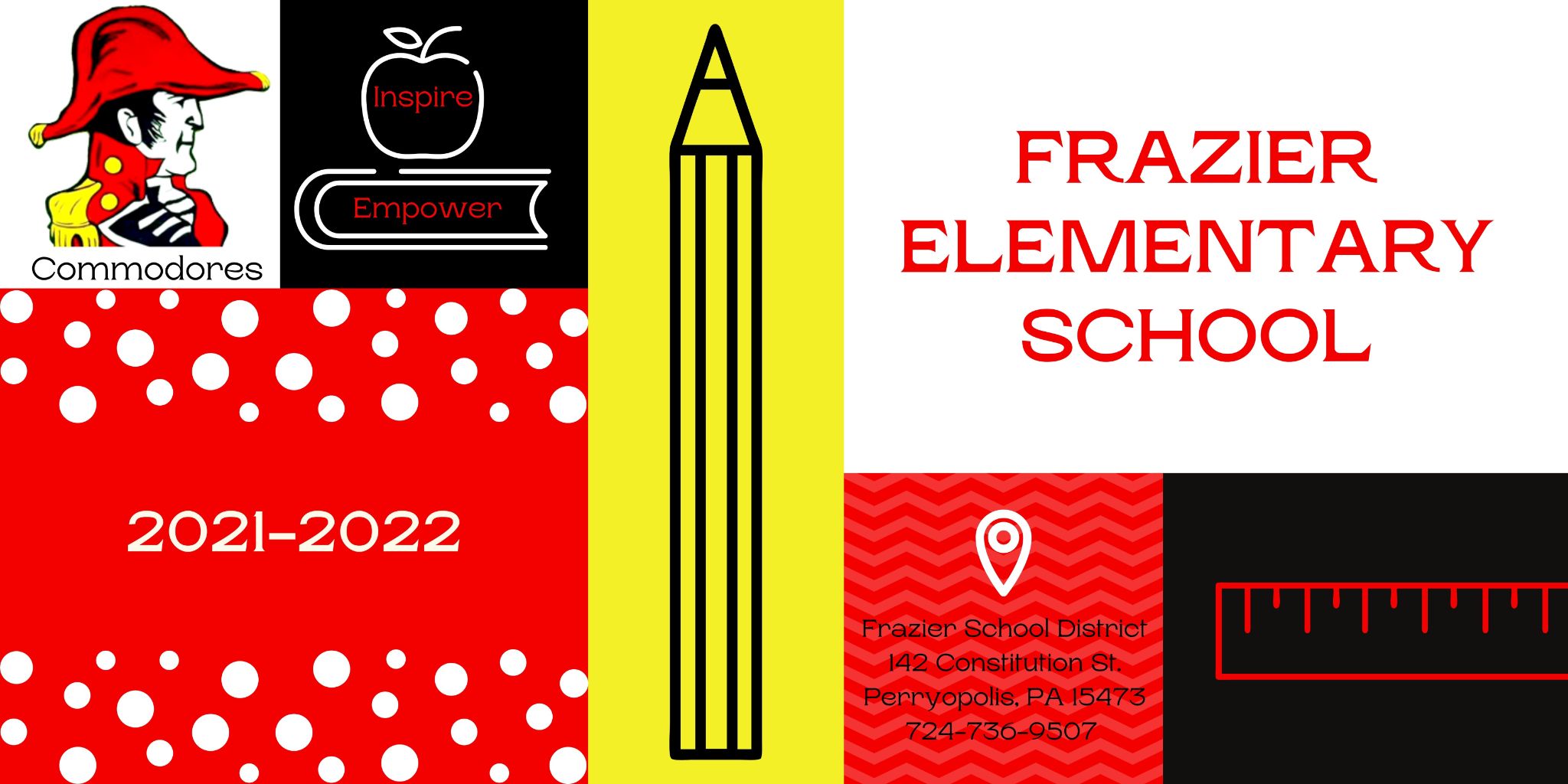 Student HandbookTable of ContentsFrazier School District Administration 	FRAZIER SCHOOL DISTRICT142 Constitution StreetPerryopolis, PA 15473(724) 736-9507www.frazierschooldistrict.orgCENTRAL ADMINISTRATIONSuperintendent’s Office 			Superintendent of Schools		  	Dr. William R. Henderson, IIISecretary to the Superintendent		Doreen T. Smith		  	           			                          Business Office				Business Manager 				Kevin Mildren			Secretary to the Business Manager 		Jessica EmrickoAccounts Payable 				Rebecca MoodPayroll/Tax Clerk 				Erin ClausnerTransportation/Cafeteria Coordinator		Suzanne BoniFederal Programs				Federal Programs Coordinator		Dr. Anne StillwagonPre-K Programs		Pre-K Coordinator				Dr. Anne StillwagonSpecial Education 				Supervisor of Special Education 		Eric JohnsonSecretary					Becky GiovannelliSCHOOL ADMINISTRATIONHigh School Principal	    			Jason PappasHigh School Secretary 			Georgann Shepler				Middle School Principal 			Michael V. TurekMiddle School Secretary                            	Michaelle Anderkovitch		Elementary School Principal			Amanda R. Law Elementary Secretary 				Tonya HazelbakerFRAZIER SCHOOL DISTRICT BOARD OF DIRECTORSThomas Shetterly, Board President		Vicki Olexa, Board SecretaryStacey  Erdely, Board Vice Pres.		Tracy Angelo, Board Treasurer	             Jill Devine, Board Member			Jason Erdely, Board MemberRick Adams, Board Member			Angela M. Ritz, Board Member	Dr. Stephen H. Whitehead, Board Member	Note from the Principal	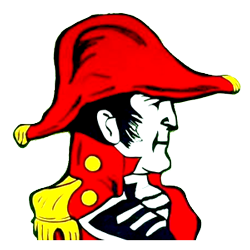 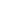 August 2021Dear Commodore Families,It is with great pleasure that I welcome you to the 2021-2022 school year! Please take time to review this handbook with your child and help him or her to make appropriate, responsible choices. This handbook has been developed with information to help guide parents and guardians of our students through the school year. The information contained in this handbook has been approved by the Frazier School District Board of Directors. After reviewing the Handbook, you and your child are asked to sign the signature page at the end of the booklet and return it to your child's homeroom teacher. I look forward to meeting you and sharing the plans for our upcoming school year. Be sure to check our website regularly for updates, important announcements, and forms.Sincerely,Amanda R. LawElementary Principalalaw@fraziersd.orgFrazier School District		VISION:The Frazier School District is committed to providing students with an academically rigorouscurriculum while developing deeper learning competencies in all students. Frazier sets highexpectations in support of students’ efforts to strive to achieve academically and in theacquisition of the skills necessary for life success.MISSIONThe mission of the Frazier School District is to inspire and empower our students so that they can become lifelong learners who are respectful, responsible and productive citizens in a global society.SHARED VALUESThe Frazier School District Community believes that all students can learn and that the studentsshould share in the responsibility for their own education. We also believe that our schools should model loyalty and integrity in a respectful, inclusive, and dynamic environment. All students are to be valued and serve a safe and encouraging place to grow and learn. We believe that the district has a responsibility to seek out and cultivate strong partnerships among students, faculty/staff, families, and community in an effort to strengthen the educational process and broaden well-rounded educational opportunities in collaboration with post-secondary institutions, businesses, and industry to create and sustain programs to prepare students to excel beyond high school. We believe that the physical facility of the school should reflect a strong sense of pride while providing the resources needed to carry out our mission. The district will operate in a fiscally responsible manner in order to continually maintain and improve both the physical plant and the educational programs. Fiscal decisions are effectively balanced so that the educational needs of the students are met.COLORSThe Frazier School District colors are red and white.ALMA MATERThe Alma Mater is our school song.  It represents the tie between you and everyone else who has ever gone to school at Frazier.  When this song is played or sung, you should respond with the traditional respect and decorum afforded to your alma mater.  Both students and alumni should stand still with heads uncovered during the alma mater.  It is generally expected that students and alumni sing along whenever the alma mater is heard.The words to your alma mater are as follows:K-5 Regular Schedule	PLEASE NOTE: Adult Supervision does not begin before 8:45am. Please do not bring your child to school before that time as they cannot be supervised and their safety is of major concern.2 HOUR DELAYS - The elementary school will be open at 10:45am.  Due to the delay and children arriving prior to lunch, recess may not occur.Academic Program Information	ASSESSMENTS/TESTSAccording to district policy, parent(s) and/or guardian(s) of children in the Frazier School District may have their children excused from taking the State Assessment Test, for religious reasons, upon the receipt by the school administrator of a written request for such exemption from the parent(s) and/or guardian(s).  The request must be dated and hand delivered to the school office.CURRICULUMFrazier Elementary School offers a wide array of educational programs and courses that are designed to meet the individual needs of its students.  		ArtCareer EducationDigital LiteracyCursive Handwriting (Grades 2-5)ELA Enrichment/InterventionEnglish/Language Arts (ELA) consists of: Reading, Grammar, Writing, Spelling, Speaking & ListeningGiftedHandwritingWellness (Health/Physical Education)KeyboardingMath Enrichment/Intervention	Mathematics (Numbers & Operations, Algebraic Concepts, Geometry, Measurement, Data & Probability)MusicScience (Earth & Space, Biological Science, Physical Science)Social Studies (Geography, Civics & Government, Economics, History)Special EducationDEFICIENCY REPORTSKindergarten to Grade 2In the elementary school, beginning with the first nine (9) weeks marking period, a deficiency report shall be mailed to parent(s) and/or guardian(s) at the midpoint of each marking period for every child who is not meeting learning outcome expectations in any major subject.  The deficiency report shall include a request for a parental conference to discuss the child's lack of progress and what measures should be taken for the child to improve.Grades 3 to Grades 5During the four (4) marking periods, a notice will be sent to the parent(s) and/or guardian(s) of students who, at any time between the fifth (5th) week and the end of the eighth (8th) week of the marking period, are in danger of receiving either a D or F for the marking period.  This procedure is designed to enlist the cooperative efforts of the parent(s) and/or guardian(s), administrators and teachers in helping the student achieve his/her full potential.EVALUATION AND ASSESSMENT PROCEDURES​: ​GRADES K-2IntroductionStudents in the primary grades of Kindergarten, Grade 1, and Grade 2 will receive quarterly report cards based on the Learning Objectives developed by the grade level teachers in collaboration with the District Curriculum and the PA Core Standards. The grading system provides a means to measure students’ proficiency with respect to the planned course (as defined by the approved district planned program of students) and its objectives.The grading system provides a means to inform students and parent(s) and/or guardian(s) of the students’ progress towards achieving the course objectives.Quarterly Learning ObjectivesQuarterly Learning Objectives are designed to inform parents and guardians about where their students should be performing at the end of each of the four quarters of the school year. Teachers will utilize a variety of assessments to determine students proficiency level based on the Frazier School District’s approved grading scale. GRADING SCALEEVALUATION AND ASSESSMENT PROCEDURES:  GRADES 3-5PurposeA grading system provides a means to measure students’ proficiency with respect to the planned course (as defined by the approved district planned program of students) and its objectives.The grading system provides a means to inform students and parent(s) and/or guardian(s) of the students’ progress towards achieving the course objectives.This procedure is designed to bring a degree of uniformity, consistency and fairness into the grading system while still allowing teachers sufficient latitude of judgment in measuring student achievement.  Research has shown that teachers differ greatly in determining how students will be evaluated; therefore, the evaluation procedure must be clearly stated in a student evaluation system.DefinitionsAssessment:  any number of methods that may be utilized to gather information about the performance of students.  The purpose of assessment is to monitor students’ learning and to guide instruction.  Assessment must be aligned with the goals and learning outcomes of the planned course and units.In order to accurately analyze student performance, a teacher must use multiple assessment methods.  Accurate assessment requires the use of a range of instruments; not just multiple choice, true/false, fill in the blank or paper and pencil tests.When a student is offered a fixed number of options (e.g., multiple choice, true/false, fill in the blank) a scoring key can be used to score the items by comparing the option to the scoring key.  Performance based methods (open-ended questions, performance tests, journals, exhibitions, and portfolios) depend, to a greater extent, on teacher judgment of a response.  Instead of a scoring key, a rubric provides the guidelines laid out for judging student work on performance-based tasks.Evaluation:  what the teacher does with the information collected in the assessment program.  Once the assessment data is collected, teachers will interpret their findings and make judgments about student learning.Students are evaluated on the product of their learning experiences – not on the learning process; however, the students’ participation in the learning process (e.g., cooperative education) may be evaluated.Student Learning Experience			 Learning Outcome(Process)				       (Product)Learning Outcome:  What a student knows and can do (Procedural and Declarative Knowledge).  Since classroom activities and learning focuses on such instruments as labs, demonstrations and hands-on activities, much of the assessment must be performance based.Test:  A test typically denotes the presentation of a specific set of questions to be answered.  The questions are normally essay, multiple-choice, true/false, matching, or fill in the blank.  Tests must assess the specific objectives of the planned course.  Teachers should “test what they value and value what they test!”  Tests must also address the Pennsylvania State Standards.Portfolio:  A representative and judicious collection of a student’s best work, over time.  A portfolio can provide documentation of the student’s work and serve as a basis for evaluation of work in progress or work over time by providing evidence of how the student’s work evolved and was refined.Product:  The tangible results of the learning process.  The product is valid if it reflects the knowledge or skills that were taught and appropriately samples the essential learning outcomes of the course.Rubric:  A set of scoring guidelines for giving scores (points) to a student's work.  The rubric is to be designed to answer the question:  What does proficient (and varying degrees of proficiency) at this task look like?A sample rubric:Contains a scale of different possible points to be assigned, often ranging from one (1) to six (6), with six (6) being the highest score.States all the different major traits or dimensions to be examined (e.g. syntax or understanding of scientific method)Provides key signs or salient points of performance or product for finding the right place on the scoring scale to measure student mastery of the taskMastery Grading:  grading students on what they know and can do rather than grading them on how they compare with one another (curve).  We do not grade on a curve.  We grade on straight percentage.EVALUATION SYSTEM OF STUDENTS:  GRADES 3−12EVALUATION GRADEEvaluation grades reflect students’ mastery of planned course objectives on assessment instruments such as tests, reports, projects, homework, papers, labs, quizzes, journals, diaries, portfolios, observational checklists, exhibitions, videotapes, audiotapes, interviews, performances, debates and other assessment instruments.A minimum of one (1) graded application project per course is required in each course.Teachers must review assessments with students so that students may learn from their errors.  Assessments must be graded and be available for review by the parent(s) and/or guardian(s) or student, if requested.Research indicates time spent on graded homework correlates positively with student achievement.  (The more time spent, the higher the achievement.)  Teachers must give adequate relevant homework designed to develop and achieve automaticity in skills and extend knowledge.  Assignment and completion of a representative amount of homework must be included as part of each marking period grade.Research indicates that frequent quizzes have been found to correlate positively with student achievement in secondary students.  Teachers should use an adequate number of quizzes or equivalent evaluation instruments reasonably spaced throughout the marking period and include them as part of the marking period grade.Evaluation grades must be recorded in the grade book as a point system that must be converted to a percent for grading upon request so that a student, parent and/or guardian, or administrator can be informed of the student’s academic progress during the marking period.  Total points earned will be converted to a percent for the marking period grade.GRADING SCALEExample:Student earned 250 points out of a possible 300 points for the marking period		250		=	 83.3%		=	       B 		300      Points Earned   _	=          Percent	=	Letter Grade     Points AvailableTeachers must use an adequate number and variety of evaluation instruments to determine the marking period grade.  A minimum of ten (10) evaluation grades, of which at least three (3) must be major (of substantial depth), graded separately and reasonably spaced, will be required to be recorded in the grade book for each student, per marking period. This does not include midterms or finals.  Most teachers will have significantly more evaluation grades.Student class participation or performance must be evaluated and be a reasonable portion of the student’s marking period grade, though not counted as part of the minimum number of evaluation grades.Students in grades 3−12, who have an illegal absence or unexcused absence as a result of a class cut must receive a zero (0), recorded in the grade book for each day of such absence (does not include suspensions).A student’s grades must be private, not discussed or distributed to anyone who does not have a legitimate educational reason to know the grades.  Student grades must never be announced or published in the classroom.Teachers must allow students access to their grades, at reasonable times, as recorded in the grade book, so that the students may regularly be aware of their progress in the planned course.Students will only have one day per excused absence to make up graded assessments. If the student does not meet the deadline, he/she will receive a zero (0) for the graded assessment.  Students may not make up work for illegal or unexcused absences, tardies or class cuts.  In the event of an extended illness, special arrangements may be made through the principal.Students who are suspended from school may turn in graded assignments only on the day returning from suspension.  Otherwise, failure to do so will result in zeros on the assignments.HOMEWORK Research has indicated that time spent on homework is one of the most important factors in achieving good grades. Yet clearly, the responsibility for homework is not the school's alone.  This responsibility is also shared by parent(s) and/or guardian(s) and students. Homework is an important ingredient in our academic program and should be treated as such by all concerned. To reach the goal in education, today, it is essential that home time be budgeted so that the student may meet both his/her school obligations and his/her personal and social commitments.  Homework assignments are an important part of student learning.  Homework assignments provide practice of needed academic skills; assist in developing good study and work habits; enrich and extend what is learned in school; and helps students learn how to manage their time.  Parents can assist in their child’s learning at home by providing a well-lit, quiet area for your child to complete his/her work.  It is essential for parents to encourage and support a child’s educational activities both inside and outside the classroom.HOMEWORK REQUESTS/ MAKE-UP WORKStudents have the right to make up class work missed due to excused absences or suspensions.  If a student will be absent from school for 3 or more days due to illness, surgery, etc., parents/guardians may request homework by calling the Elementary office as early in the day as possible to request assignments.  The student or parent must make arrangements for books and assignments to be picked up.PLEASE NOTE: To fulfill a request for homework, teachers must be given sufficient time to prepare the assignments.  It would be greatly appreciated if you could provide at least 24 hour notice to the Office to allow sufficient time for teachers to gather the assignments.If a student will be absent from school for field trips, educational trips, athletic events, etc. it is the responsibility of the students to find out from their teachers what class work or assignments will be missed.Students returning from suspension must submit make-up work to the building principal immediately upon arrival back to the building before returning to assigned classes.Students attending school sponsored activities or events are to be considered in attendance and are responsible for turning in all work assigned as if they were physically in class.HONOR ROLL: GRADES 3-5HIGH HONORSA student can have no more than one (1) B and the rest A’s in English/Language Arts, Math, Social Studies, Science. In addition, a student must receive a Pass (P) in Physical Education, Health, Library, Art, Music and Handwriting.HONORSA student must have a minimum of all B’s in English/Language Arts, Math, Social Studies, Science. Also, a student must receive a Pass (P) in Physical Education, Health, Library, Art, Music and Handwriting.INCOMPLETE GRADESIncomplete grades (“I’) will not be given as a final grade in any subject except in cases where the incomplete grade (“I”) is the result of an excused absence supported by a medical excuse and/or has the approval of the principal.Incomplete grades (“I”) given during the first three (3) grading periods will change to a failing grade unless the missing work is made up within four (4) weeks of the end of the grading period.NATIONAL ELEMENTARY HONOR SOCIETY (NEHS)Chapter BylawsOf theNational Elementary Honor Society – Frazier Elementary ChapterCharter Number: 00958672of theNational Elementary Honor Society (NEHS)Adopted: May 11, 2021ARTICLE 1: NAME The name of this chapter shall be the Frazier Chapter of the National Elementary Honor Society (NEHS) of Frazier Elementary School. ARTICLE 2: PURPOSE The purpose of this chapter shall be to create an enthusiasm for scholarship, to stimulate a desire to render service, to promote leadership, to develop character, and to encourage citizenship in students in the Frazier Elementary School.  ARTICLE 3: POWERS Section 1: This chapter operates under the direction of and in full compliance with the National Constitution of NEHS. NEHS is a program of the National Association of Secondary School Principals (NASSP) in cooperation with the National Association of Elementary School Principals (NAESP).  NASSP administers the organization from its headquarters located at 1904 Association Drive, Reston, VA.  Section 2: The chapter adviser(s) is given the authority to supervise the administration of chapter activities, as delegated by the school principal. Section 3: Final authority on all activities and decisions of the chapter resides with the school principal. Section 4: Non-discrimination. Our chapter of NEHS maintains policies and practices that are designed to prevent discrimination against any qualified candidate or member on the basis of race, color, religion, ancestry, national origin, gender, and disability. This policy of nondiscrimination applies to all activities and practices, including the chapter administration and the selection, discipline, and dismissal of members ARTICLE 4: MEMBERSHIP ELIGIBILITY AND SELECTION Section 1: Membership in this chapter is an honor bestowed upon deserving students by the faculty and shall be based on the criteria of Scholarship and Responsibility. Section 2: Membership in this chapter shall be known as active, honorary, and graduate. Active members become graduate members upon completion of their elementary school studies at this school. Graduate and honorary members have no voice or vote in chapter affairs. Section 3: Eligibility: a. Candidates eligible for selection to this chapter must be enrolled in grades 4 or 5.b. To be eligible for selection to membership in this chapter, the candidate must have been enrolled for a period equivalent to one semester at Frazier Elementary. c. Candidates eligible for election to the chapter shall have a minimum overall cumulative ¨4.0¨ average as the final average for their 3rd or 4th grade year of school and a overall cumulative ¨4.0¨ average for the first semester of their 4th or 5th grade year, respectively.  This average is calculated using the following scale:  90-100% = 4.0; 80-89% = 3.0; 70-79% = 2.0; 60 - 69% = 1.0; 59 and below = 0.0; P = 4.0 and F = 0.0.  d. Upon meeting the grade level, enrollment, and academic standards, candidates shall then be considered based on their compliance with school regulations concerning programs, attendance, and behavior.  Following the passing of compliance criteria, students will then be voted on by the Faculty Council based on their demonstrated responsibility, leadership, service and character. Section 4: The selection of members to this chapter shall be by a majority vote of the Faculty Council which consists of faculty members appointed by the principal. The chapter adviser is a non-voting member of the Faculty Council who facilitates all meetings of the council. Section 5: Prior to the final selection, the following shall occur: a. Students’ academic records shall be reviewed to determine scholastic eligibility. b. Students who are eligible scholastically (i.e., candidates) shall be notified and asked to complete and submit the Candidate’s Form for further consideration. c. The faculty shall be requested to evaluate candidates determined to be scholastically eligible using the official evaluation form provided by the chapter adviser. d. The Faculty Council shall review the Candidates Forms, faculty evaluations and other relevant information to determine those who fully meet the selection criteria for membership. Descriptions used to determine responsibility, service, leadership, and character eligibility are listed below:Compliance with school regulations and programsNo suspensions, Level I, Level II, Level III, or Level IV infractions Attend school on a regular basis in accordance with Pennsylvania State Law   Responsibility                       The student who is responsible:Keeps promises and honors commitmentsAccepts consequences for what he/she says and doesDevelops his/her potentialDoes not make excuses for actions or blame othersIs prepared for classTurns work in on timeLeadership		The student who exercises leadership:Is resourceful in proposing solutions to problems, applying principles, making suggestionsDemonstrates initiative in personal and school mattersExercises positive influence on peers in upholding school idealsContributes ideas that improve the civic life of the schoolExemplifies and inspires positive attitudesDemonstrates academic initiativeSuccessfully holds positions of responsibility, demonstrates reliability and dependabilityIs a leader in the classroom and in other school or community activitiesIs thoroughly dependable in any accepted responsibilityIs willing to uphold scholarship and maintain a loyal school attitude	ServiceThe student who serves:Volunteers and provides dependable and well-organized assistanceWorks well with others and is willing to take on difficult and inconspicuous tasksEnthusiastically renders requested service to the schoolIs willing to represent the school in interscholastic mattersDoes committee and staff work without complaintParticipates in some activity outside of school, such a church or community groupsShows courtesy by assisting students, teachers and visitors	Character		The student of character:Accepts constructive criticism and recommendations graciouslyExemplifies desirable qualities of behavior - cheerfulness, friendliness, poise, stabilityDemonstrates the highest standards of morality, integrity, and honestyDisplays powers of concentration and self-discipline as shown by application to studiesHelps to foster a positive school environmentSection 6: The selection of active members shall be held once a year at the end of the first semester of the school year. Section 7: Candidates become members when inducted at a special ceremony. Section 8:  The National Council and the NASSP shall not review the judgment of the faculty council regarding selection of individual members to local chapters.Section 9:  Transfer membership. Membership can be transferred from one chapter of NEHS to another. a. An active member of the National Elementary Honor Society who transfers from this school with an active chapter of NEHS will be given an official letter indicating the status of his/her membership. b. An active member of the National Elementary Honor Society who transfers to this school will be automatically accepted for membership in this chapter. The Faculty Council shall grant to the transferring member at least one semester to attain the membership requirements and, thereafter, this member must maintain those requirements for this chapter in order to retain his/her membership. ARTICLE 5: OBLIGATIONS OF MEMBERS Section 1: Each member of this chapter who is in good standing with regard to the membership standards and member obligations shall be entitled to wear the emblem adopted by the National Elementary Honor Society. Section 2: Annual dues for this chapter shall be $5.00. Dues will be payable to the chapter treasurer within 30 days of induction. Section 3: Members must complete 10 hours of community service each year and participate in all service activities conducted by the chapter.Section 4: Members must attend all meetings unless excused by the adviser.Section 3: Any member who withdraws, resigns, or is dismissed from the chapter shall return the emblem to the chapter. ARTICLE 6: OFFICERS Section 1: The officers of the chapter shall be president, vice president, secretary, and treasurer.Section 2: Student officers shall be elected at the last meeting of each school year. Fourth grade members will inform the adviser in writing of their interest in an office.  Nominees must be in good standing in the Society (cannot have any warning for any reason) and must have been with the Society for one year.  The adviser(s) will make up a ballot of all offices and interested candidates. All members will vote by secret ballot. Section 3: A majority vote shall be necessary to elect any officer of this chapter. If the first vote does not yield a majority, a second vote shall be taken of the two candidates receiving the highest number of votes. Section 4: It shall be the duty of the president to preside at the meetings for this chapter. Section 5: The vice president shall preside in the absence of the president and shall also keep a record of members’ contributions in the areas of leadership and service. Section 6: The secretary shall keep the minutes of meetings and be responsible for all official correspondence of the chapter. Section 7: The treasurer shall keep the record of expenses, dues, and all other financial transactions of the chapter. Section 8: Officers shall serve a term of one year. Section 9: Officers and the faculty adviser(s) shall collectively be known as the chapter’s Executive Committee. The Executive Committee shall have general charge of the meetings and the business of the chapter, but any action by the Executive Committee is subject to the review of the chapter members. ARTICLE 7: MEETINGS Section 1: Meetings of this chapter shall be held on an as needed basis as determined by the chapter adviser(s).Section 2: This chapter shall strive to conduct its meetings according to Robert’s Rules of Order. Section 3:  Special meetings approved by the executive committee may be called by the president.
ARTICLE 8: ACTIVITIES Section 1: The chapter shall determine one or more service projects for each year. A minimum total of four (4) official activities will be conducted each year. Section 2: All members of the chapter shall regularly participate in these projects. Section 3: These projects shall have the following characteristics: fulfill a need within the school or community, have the support of the administration and the faculty, be appropriate and educationally defensible, and be undertaken in a well-planned and organized manner. Section 4: The chapter shall publicize and promote its projects in a positive manner. ARTICLE 9: DISCIPLINE of MEMBERS Section 1: Any member who falls below the standards of scholarship and responsibility may be considered for disciplinary actions by the Frazier Elementary chapter of the National Elementary Honor Society. A member of the National Elementary Honor Society is expected to maintain his/her academic standing, be responsible in all aspects, and take an active role in service and leadership to his/her school and community. Section 2: If a member’s cumulative grade average falls below the standard in effect when he/she was selected he /she will be given a written warning and a reasonable time period for improvement. If the cumulative grade average remains below standard at the end of the warning period, the student will be subject to further disciplinary action by the Faculty Council that can include consideration of dismissal from the chapter. Section 3: Violations of the law or school regulations can result in immediate consideration of the dismissal of a member (see Section 5 below). These violations include, but are not limited to stealing,destruction of property, cheating, truancy, or other serious offenses defined in the school’s student code of conduct. Section 4: Offenders of the school conduct code (such as use of profanity, unexcused absences, excessive tardiness, etc.) will receive a written warning. A conference may be requested by either party (Faculty Council or student/parent). If the member is involved in additional violations of the school conduct code, the member may be considered for dismissal. Section 5: In all cases of pending dismissal: a. The member will receive written notification from the adviser/Faculty Council indicating the reason for consideration of dismissal. b. The member will be given the opportunity to respond to the charge(s) against him/her at a hearing before the Faculty Council. This will take place prior to any vote on dismissal (in accordance with due process identified in the National Constitution). The member has the opportunity to present his/her case either in person or through a written statement presented instead of the face-to-face hearing. Following the hearing, the Faculty Council will vote to determine the appropriate disciplinary action. A majority vote of the Faculty Council is needed to dismiss any member. c. The results of the Faculty Council vote will be presented to the principal for review, and then stated in a letter sent to the student and parents. Dismissed members must surrender any membership emblems to the adviser. d. The Faculty Council’s decision may be appealed to the building principal and afterwards according to provisions of the school district discipline policies. e. Members who resign or are dismissed can be reconsidered for membership upon written request to the chapter adviser. Section 6: In lieu of dismissal, the Faculty Council may impose other appropriate disciplinary measures upon a member. ARTICLE 10: RATIFICATION, REVIEW, and AMENDMENTS Section 1: Ratification. These bylaws will be approved upon receiving a two-thirds affirmative vote of all active members of the chapter, a majority affirmative vote of the Faculty Council, and approval by the administration. Section 2: Review. These bylaws shall be reviewed and if necessary, revised within five years from the date of approval noted on this document. Section 3: Amendments. These bylaws may be amended by a 2/3 vote of the chapter, provided notice of the proposed amendment has been given to members at least one month prior to the vote. The exceptions are any provisions regarding selection of members and chapter disciplinary guidelines, which are developed by the Faculty Council with the approval of the principal. These By-Laws shall be effective with the 2021 - 2022 school year.Date: May 11, 2021NEHS Eligibility LetterTo the Students and Parent/Guardians of all Third and Fourth Grade Students,This letter is being sent to all of you to let you know how you may become eligible for membership in the Frazier Chapter of the National Elementary Honor Society next school year.  Students who earn a cumulative 4.0 average as their final grades at the end of their 3rd or 4th grade year meet the first criteria for candidacy.  This average is calculated using the following scale:  90-100% = 4.0; 80-89% = 3.0; 70-79% = 2.0; 60 - 69% = 1.0; 59 and below = 0.0; P = 4.0 and F = 0.0.  You then must continue to have a 4.0 average on your report cards through the first nine week period and the second nine week period of your 4th or 5th grade year. This completes the second step in the candidacy process, a 4.0 average for the first semester.  After passing the scholastic portion of the membership requirements, students will be given a Candidate Application to fill out.  This application is where you will be asked about your community service and leadership roles.  So remember to be active in your community and keep track of all the great things you are involved with. First your compliance with school regulations concerning programs, attendance, and behavior will be reviewed by the council. This means you can not have any suspensions, or discipline infractions. You must also attend school on a regular basis in accordance with Pennsylvania State Law.   Your application will then be reviewed by the Faculty Council so they can vote on your membership.  The faculty will be looking for the following:ResponsibilityThe student who is responsible:Keeps promises and honors commitmentsAccepts consequences for what he/she says and doesDevelops his/her potentialDoes not make excuses for actions or blame othersIs prepared for classTurns work in on timeLeadershipThe student who exercises leadership:Is resourceful in proposing solutions to problems, applying                                                                   principles, making suggestionsDemonstrates initiative in personal and school mattersExercises positive influence on peers in upholding school  idealsContributes ideas that improve the civic life of the schoolExemplifies and inspires positive attitudesDemonstrates academic initiativeSuccessfully holds positions of responsibility, demonstrates reliability and dependabilityIs a leader in the classroom and in other school or community activitiesIs thoroughly dependable in any accepted responsibilityIs willing to uphold scholarship and maintain a loyal school attitudeServiceThe student who serves:Volunteers and provides dependable and well-organized assistanceWorks well with others and is willing to take on difficult and   inconspicuous tasksEnthusiastically renders requested service to the schoolIs willing to represent the school in interscholastic mattersDoes committee and staff work without complaintParticipates in some activity outside of school, such a church or community groupsShows courtesy by assisting students, teachers and visitorsCharacterThe student of character:Accepts constructive criticism and recommendations graciouslyExemplifies desirable qualities of behavior - cheerfulness, friendliness, poise, stabilityDemonstrates the highest standards of morality, integrity, and honestyDisplays powers of concentration and self-discipline as shown by application to studiesHelps to foster a positive school environmentIf the Faculty Council votes to offer membership to you, you will be invited to participate in an Induction Ceremony.  If you accept, you will become a member of the Frazier Chapter of the National Elementary Honor Society.  Once a member, you do not need to reapply the following year.  You will, however, need to maintain a 4.00 average in order to stay a member in good standing.  If you have any questions or concerns about this process, please feel free to ask either of the Advisers.  Thank you! We look forward to your future membership and your help with our community service projects (The Frazier Greenhouse, Caring Commodores, and Marker Recycling).  So, study hard, be responsible, be a leader, help others and be someone you would be proud to know!   Sincerely,Mrs. Guiser and Mrs. Crabtree OBJECTIONS TO CLASSROOM ACTIVITIESParent(s) and/or guardian(s) may decline to have students participate in classroom activities that involve harmful or destructive use of animals (dissections, etc.).  Alternative assignments will be given and no academic penalty will be issued.  Teachers will notify students in advance of any such project.  In order to be excused from the assignment, a written objection from the parent(s) and/or guardian(s) must be submitted prior to the day of the project.PRESIDENTIAL AWARD Founded in 1983, the President's Education Awards Program (PEAP) honors graduating elementary, middle and high school students for their achievement and hard work. The program has provided individual recognition from the President and the U.S. Secretary of Education to those students whose outstanding efforts have enabled them to meet challenging standards of excellence. Each year, thousands of elementary, middle, and high schools participate by recognizing deserving students.President's Award for Educational EXCELLENCE (Gold Seal Certificate)This award recognizes academic success in the classroom. To be eligible, students must meet requirements, including grade point average or, school-set criteria and choice of state tests or teacher recommendations. Students at each award level (elementary, middle, or high school) must meet the requirements below:SELECTION CRITERIA : The local requirements for the President’s Award include all A’s on the final report card from Fourth Grade and all A’s in each subject for the first semester (which is the first 2 nine week periods) of 5th grade.  Scores from the PSSA standardized test must be Advanced in Reading, Math, and Science in fourth grade.*Please note the principal plays a leading role and has sole discretion in choosing recipients*PROMOTION GUIDELINES Retention of any child in grades K−5 shall be determined by a combination of teacher recommendations, tests, and other pertinent data and the child's age. Retention shall be subject to final approval by the elementary school's principal and the superintendent.Since Kindergarten attendance is not mandatory in Pennsylvania, a child may be retained in Kindergarten only with parental consent.  Kindergarten teachers shall make recommendations for retention well in advance of the end of the school term so that conferences may be conducted with affected parent(s) and/or guardian(s). Parents must indicate their decision to deny the teacher’s request for retention in writing to confirm this decision with the understanding that a child deficient in literacy and computational skills will impair the child’s success in language arts and arithmetic instruction in first (1st) grade.A child may be retained in Kindergarten if he/she is deficient in literacy and/or mathematical skills (59% and below) as his/her final grade in these subjects) to the extent that the child will not be ready for language and arithmetic instruction in first (1st) grade.No child shall be retained in Kindergarten more than one (1) time.A recommendation for retention in grades Kindergarten - Grade 2 occurs if the child receives a 59% or less in 3 or more courses based on the final average.  When considering retention of a child, teacher recommendations, test data and expectancy levels are given primary consideration in addition to any other pertinent data as well as the child’s age. No child shall be retained at the primary level (grades 1−2) more than one (1) time if the child had been previously retained in Kindergarten.No child shall be retained at the intermediate grade level (Grades 3−5) more than (1) time if the child had been previously retained in Kindergarten and previously retained in the primary level (grades 1-2).When considering retention of a child at the intermediate grade level, teacher recommendations, test data and expectancy levels shall be given primary consideration.In the elementary schools, the final decision to retain or to promote a child shall be made in consultation by teachers and by the administration.  However, every effort shall be made to meet with parent(s) and/or guardian(s) of the child and to explain the circumstances related to possible retention.  Student tests and other pertinent data to support the recommendation of retention will be shared with the parent/guardian.In the elementary schools, beginning with the first nine (9) weeks marking period, a deficiency report shall be mailed to parent(s) and/or guardian(s) at the midpoint of each marking period for every child who is failing work in any major subject.  The deficiency report shall include a request for a parental conference to discuss the child's lack of achievement or possible retention.K-2 Retention LetterFINAL NOTICEFRAZIER SCHOOL DISTRICTFRAZIER ELEMENTARY SCHOOL142 CONSTITUTION STREETPERRYOPOLIS, PA  15473Date:________________Dear Parents/Guardians of ______________________________________:Based on your child’s academic performance and/or ability to meet the grade level expectations throughout the 2020-2021 school year, we feel that it is in your child’s best interest to be retained in ____________ grade level for the 2021-2022 school year.  A recommendation for retention in grades Kindergarten - Grade 2 occurs if the child receives a 59% or less in 3 or more courses based on the final average.  When considering retention of a child, teacher recommendations, test data and expectancy levels are given primary consideration in addition to any other pertinent data as well as the child’s age.Please return this document to school no later than ___________________________.I understand that my child will be retained in ________ grade for the 2021-2022 school year.  I understand that retention will improve my child’s ability to master literacy and/or computational skills that will enable him/her to meet academic success in years to come. Please sign and date this document below.  A copy will be mailed to you after all signatures are obtained._____________________________________________________________  		____________                                  	Parent / Guardian Signature                                       	    		Date                          _____________________________________________________________  		____________                                        Teacher Signature                                    	   	                                	Date_____________________________________________________________ 	                             		____________   Principal Signature                                   	    	                                 	DateGrade 3-5 Retention LetterDate:_____________________________Dear Parents/Guardians of ______________________________________:Based on your child’s academic performance and/or ability to meet the grade level expectations throughout the 2020-2021 school year, we feel that it is in your child’s best interest to be retained in ____________ grade level for the 2021-2022 school year.  A recommendation for retention in grades 3 - 5 occurs if the child receives a 59% or below in Reading / English Language Arts and Math.  When considering retention of a child, teacher recommendations, test data and expectancy levels are given primary consideration in addition to any other pertinent data as well as the child’s age.Please return this document to school no later than ___________________________.I understand that my child will be retained in ________ grade for the 2021-2022 school year.  I understand that retention will improve my child’s ability to master literacy and/or computational skills that will enable him/her to meet academic success in years to come. Please sign and date this document below.  A copy will be mailed to you after all signatures are obtained_____________________________________________________________                                     	____________________Parent / Guardian  Signature                                       	    			 Date_____________________________________________________________                                     	____________________Teacher Signature                                    	   	                             		        	Date_____________________________________________________________ 	                        		 ____________________Principal Signature                                   	    	                                    		 DateREPORT CARDSReports on the progress of the student’s academic work are issued four (4) times each year at nine (9) week intervals using the Skyward system.  RESOURCESTEXTBOOKSTextbooks are not the course of study for a particular subject nor is the textbook the curriculum.  The purpose of a textbook is to be used as one of many resources chosen by the teacher to teach the curriculum. Effective teachers teach students not from a textbook. Therefore a wide variety of instructional strategies, resources and materials will be used by teachers to teach our students to ensure lesson mastery is taking place. Students are responsible for maintaining any school district material/resources including textbooks in good condition.  Students should put their names on the inside cover of the books and provide a book cover in some fashion.  Students will be charged for books that are lost, damaged or worn excessively.  Fines for damaged or lost items will be assessed by the principal.  WEBSITES	Digital Literacy/Citizenship          		 www.commonsensemedia.orgEarly Childhood	www.naeyc.org	www.pakeys.org	www.uwswpa.org	www.papromiseforchildren.comLiteracyAccelerated Reader Bookfinderhttps://www.arbookfind.com/UserType.aspxReading Eggshttps://readingeggs.com/	Study Islandwww.studyisland.comMathProdigyhttps://www.prodigygame.com/Study Islandwww.studyisland.comResources for ParentsBrain Pop			https://www.brainpop.com/Edutopia			www.edutopia.comFun Brain			https://www.funbrain.com/National Geographic Kids	https://kids.nationalgeographic.com/Parent Tool Kit			www.parenttoolkit.comPBS Kids			https://pbskids.org/learn/ Scratch	             	 https://scratch.mit.edu/Specialized & Support Services	ELEMENTARY SCHOOL COUNSELINGSchool counselors are certified educators who support student success in the areas of academics, social/emotional growth and career development.  School counselors provide short-term counseling to students and refer students for long-term counseling support as needed. The Elementary School and Middle School are assigned one school counselor, Mrs. Cari Capozza. GIFTED EDUCATION (Chapter 16)DEFINITION FOR MENTALLY GIFTED Gifted student – shall mean a student of school age with an IQ of 130 or higher who meets established multiple criteria indicating gifted ability or a school-aged student with an IQ lower than 130 when other educational criteria strongly indicate gifted ability. For purposes of this definition, any determination of mentally gifted status shall include an assessment by a certified school psychologist.Frazier School District shall establish procedures to determine whether a student is mentally gifted. This term includes a person who has an IQ of 130 or higher or when multiple criteria as set forth in the Pennsylvania Department of Education Guidelines indicate gifted ability. Determination of gifted ability will not be based on IQ score alone. Deficits in memory or processing speed, as indicated by testing, cannot be the sole basis upon which a student is determined to be ineligible for gifted special education. A person with an IQ score lower than 130 may be admitted to gifted programs when other educational criteria in the profile of the person strongly indicate gifted ability. Determination of mentally gifted must include an assessment by a certified school psychologist.MULTIPLE CRITERIA INDICATING GIFTED ABILITY A year or more above grade achievement level for the normal age group in one or more subjects as measured by nationally normed and validated achievement tests able to accurately reflect gifted performance. Subject results shall yield academic instruction levels in all academic subject areas.An observed or measured rate of acquisition/retention of new academic content or skills that reflect gifted ability.Demonstrated achievement, performance or expertise in one or more academic areas as evidenced by excellence of products, portfolio or research, as well as criterion-referenced team judgment.Early and measured use of high level thinking skills, academic creativity, leadership skills, intense academic interest areas, communication skills, foreign language aptitude or technology expertise.Documented, observed, validated or assessed evidence that intervening factors such as English as a second language, disabilities defined in 34 CFR 300.8 (relating to a child with a disability), gender or race bias, or socio/cultural deprivation are masking gifted abilities.GIFTED EDUCATION REFERRAL AND EVALUATION PROCEDURES The Superintendent or designee shall develop and implement procedures and the necessary forms to permit teachers to refer a student or allow a parent/guardian to request in writing that a school-aged student undergo a gifted multidisciplinary evaluation to determine if the student is gifted.Referral for gifted multidisciplinary evaluation shall be made when the student is suspected by teachers or parents of being gifted and not receiving an appropriate education under Chapter 4 (relating to academic standards and assessment).Parents who suspect that their child is gifted may request a gifted multidisciplinary evaluation of their child at any time, with a limit of one request per school term. The request must be in writing. The school district shall make the “Permission to Evaluate” form readily available for that purpose. If a request is made orally to any professional employee or administrator of the school district, a copy of the “Permission to Evaluate” form will be provided to the parents within 10 calendar days of the oral request.The initial evaluation shall be completed and a copy of the evaluation report presented to the parents no later than 60 calendar days after the school district receives written parental consent for evaluation, except that the calendar days from the day after the last day of the spring school term up to and including the day before the first day of the subsequent fall school term may not be counted.HEALTH SERVICESThe school nurse coordinates our school health services.  Students who need to see the nurse must obtain a pass from his/her classroom teacher.   Should the nurse not be available, students in need of health room services should report to the office.  Under no circumstances should a student use the telephone and/or leave the building.IMMUNIZATIONSPLEASE NOTE: As of August 1, 2017, the PA Department of Health has changed school immunization requirements.  Under the new regulations, ALL students must be fully immunized by the first day of school or they will be recommended for EXCLUSION from school.  If you have any questions, please contact the school nurse with any questions regarding your child’s status. Please visit: www.health.pa.gov for more information.If your child’s immunizations are not up to date and additional doses are required, but are not medically appropriate to be given due to spacing, you must provide a medical certificate detailing the schedule of the remaining doses.  This certificate must be submitted no later than the 5th day of school.  It must be signed by a physician, certified registered nurse practitioner (CRNP), or physician assistant (PA).  The medical certificate will be reviewed at least every 30 days and those that do not follow the schedule will be recommended for exclusion from school.All K−12 students admitted to the Frazier School District must meet the immunization requirements of the Commonwealth of Pennsylvania.Students entering Kindergarten need:4 doses of tetanus* (1 dose, age 4)4 doses of diphtheria* (1 dose, age 4)3 doses of polio2 doses of measles**2 doses of mumps**1 dose of rubella (German measles)**3 doses of hepatitis B2 doses of varicella (chicken pox) vaccine or history of having the disease*Usually given s DTP or DTaP or DT or Td**Usually given as MMRStudents who do not meet these requirements will not be admitted unless they meet the following criteria:Medical Exemption:Children need not be immunized if a physician provides a written statement that immunization may be detrimental to the health of the child.  This written statement must be renewed prior to the start of each school year.Religious;  Moral or Ethical Conviction Exemption:Children need not be immunized if the parent(s) and/or guardian(s) object, in writing, on the grounds of a bona fide religious belief, moral or ethical convictions.  The parent(s) and/or guardian(s) must identify, in writing, the religious or ethical criteria upon which they base their objection.MEDICATIONSIf your son/daughter requires medications (prescription or over-the-counter) to be taken during the school day, you will need to submit a Permission to Administer Medication form that could be obtained in the School Office.  Students are not permitted to carry any kind of medication, (prescription or over-the-counter) in school.  If your child must take medication during the school day, a parent/guardian MUST bring the medication into the school, along with the Permission to Administer Medication form and deliver it to the school nurse. The medication must be in the original container. The nurse will keep the medication during the school day, and at the appropriate time, the student will report to the health room to take the medication.  KINDERGARTEN SCREENINGKindergarten registration, a comprehensive evaluation screening tool will be used to assess each child.  The kindergarten screening and assessment process will include vision, hearing, gross/fine motor skills, speech and academic readiness. KINDERGARTEN SUMMER READINESS PROGRAM The Kindergarten Summer Readiness Program in the Frazier School District will be available to any student who will be attending Kindergarten in the fall. The objective of the program is to help children become familiar with:● Self-help skills, such as rules and routines for kindergarten.● Social and emotional skills, such as respect and use of manners● Cognitive/language skills, such as letter and number recognition, following directions ● Fine/gross motor skills, such as locomotor, fine motor and balance skills All children registered for kindergarten are eligible to attend.POSITIVE BEHAVIORAL INTERVENTIONS AND SUPPORTS (PBIS)PBIS is a framework we use to support our students’ academic, social, emotional and behavioral growth and development.  This evidence-based framework uses practices proven to teach positive behavioral expectations through positive reinforcers and aligned interventions. Schools become positive learning environments when PBIS is used to provide safer student-educator relationships through development of trust and respect. “PBIS organizes adults and students to create a social-culture in schools that will encourage positive behavior and interactions, while discouraging problem behaviors.  This social-culture will lead to a safer environment where students achieve academically and build positive relationships with each other and with adults.”The Frazier Elementary Core Team developed “The Commodore 4” as the school-wide behavior expectations.Be ResponsibleBe KindBe SafeBe YouThe developed Behavioral Matrix will be posted in all areas of the school. Staff will explicitly teach students the expectations in the designated areas. Frazier Elementary SchoolSchool-Wide Positive Behavior Support ProgramThe Commodore 4Elementary Staff will teach behavior skills by following the Effective Practices below:DEFINE- clear and concise definition of behavior expectationsTEACH- direct teaching of behavior expectationsREMIND- daily reminders & supervision- “the positive nag”CELEBRATE- consistent acknowledgement of the expected behaviorsCORRECT- consistent correction of the problem behaviorsFrazier Elementary Classroom / Office Managed T Chart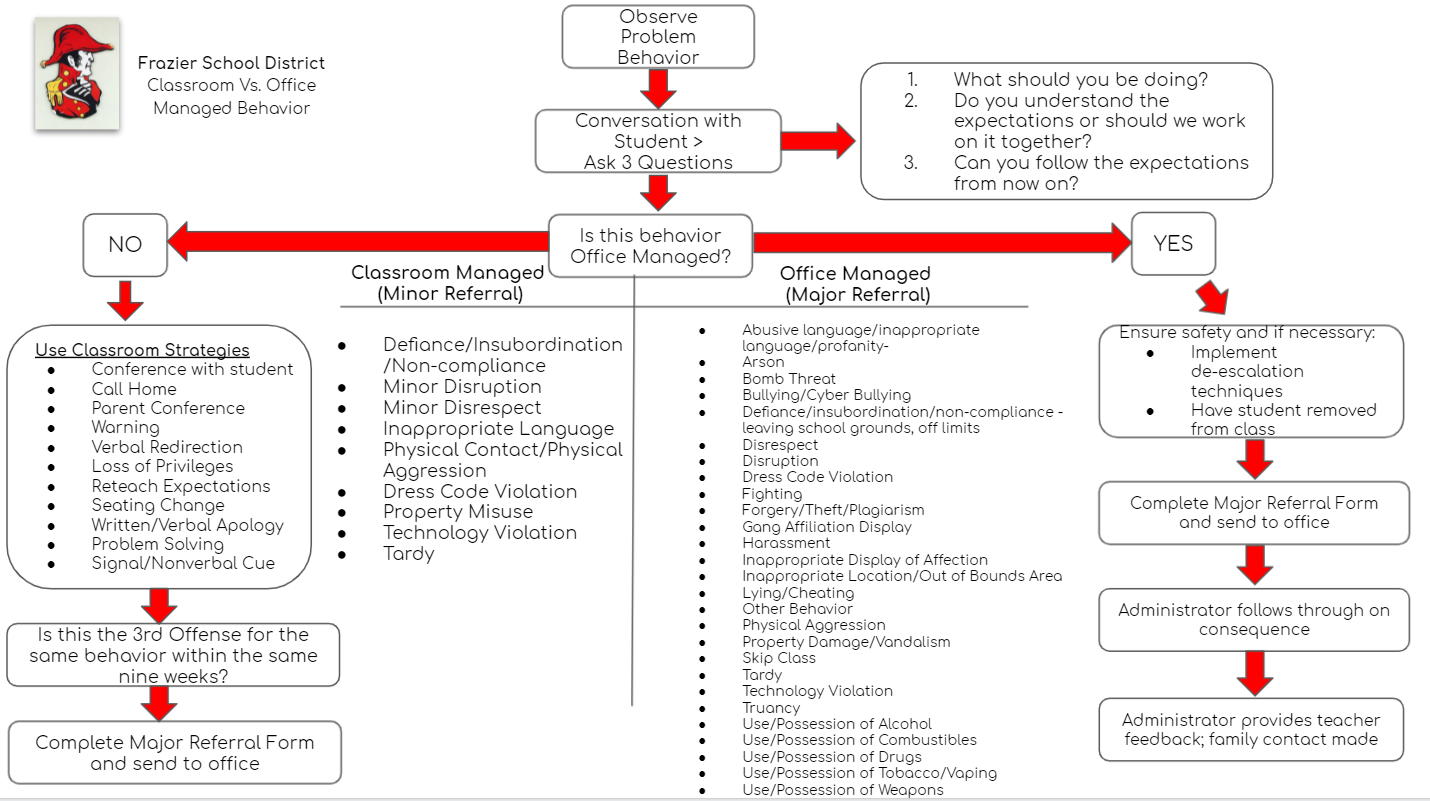 Commodore ClubAcknowledgement SystemThe first two to three weeks positive behaviors will be modeled using the committee produced lessons in the prescribed setting. Each homeroom teacher will take their classroom into the designated setting on their own. The videos may be used after each designated area has been modeled.  You may practice positive behaviors for each setting with your classroom.  Students may model positive behaviors.  Refer to the schedule. A launch for the Commodore Acknowledgement System will occur once all positive behaviors have been modeled.  The purpose of the launch is to inform teachers, staff, and students the expectations and importance of the system.  It is also to explain the positive incentives for the Commodore Club.Commodore Club Students will receive a “Commodore Coupon” by 10 adults with a postcard sent home.A staff member sees a student exhibiting Commodore 4 characteristics. The staff member will give the student a ticket and verbally tell the child which characteristic they exhibited. They will receive a number and place it on the Commodore Club Chart. They will place their ticket on the corresponding number on the chart. Students who received Commodore Coupon will be acknowledged during the following morning announcementsThe student will receive an acknowledgement card to take home. When one row of 10 (horizontal, vertical or diagonal) is full, those ten students will receive the Mystery Motivator.The student will sign the celebrity book.STUDENT ASSISTANCE PROGRAM The ESAP team made up of school and agency staff is available to help you access school and community services for your child.In Pennsylvania, every school district is required to have a plan for identifying and assisting students who experience barriers to learning. The ESAP team will help you find services and assistance within the school, and if needed, in the community.  We do not diagnose, treat, or refer your child for treatment.  We will provide you with information and you make the choice(s) that best fit your needs and wishes.  As the parent/guardian you are an important part of the team. Anyone can refer a child to the ESAP Team. Some students are referred by teachers or other school personnel. A friend or family member can also let the ESAP Team know that they are worried about someone. The child can even go directly to the ESAP Team to ask for help.  Schools will gather information to determine how a student is doing in their classes. However, the ESAP team will not proceed unless you give your written parent permission. Once permission is received, the ESAP Team will work with you to develop a plan of action to help your child achieve success in school. Participation in the program is voluntary. The ESAP team information is completely confidential and the team will respect you and your child's privacy at all times.If you have any questions about SAP or you feel that your child may need help, call your child’s school and ask to speak with any of the following team members: Members of the Student Assistance Teams include:		Mrs. Gillis		Mrs. Law		Mrs. McCloskey		           			Mrs. Collins		Mrs. Capozza		Mrs. Silverblatt		Mrs. Blair		Mrs. McManus  	Mr. Johnson TITLE I The Title I program provides supplementary reading and math support using the universal screening assessments (DIBELS Next and DIBELS MATH). The Title I services are provided in conjunction with student achievement data, parent and teacher feedback to determine how to fulfill the needs of students. Our school receives Federal funding to financially support Title I programs, materials and resources throughout the school year. We will continually solicit for your participation in trainings, workshops, meetings, surveys and other opportunities to provide you with information that can help you support your child academically at home.RESPONSE TO INTERVENTION & INSTRUCTION PROGRAM (RtII)RtII is a multi-level research based model that integrates assessment and intervention to maximize student achievement and reduce behavioral problems. This approach enables us to coordinate all school resources, regular education, and special education to provide evidence based reading and math interventions to students who show skill deficits based on DIBELS Benchmark indicators. It is a prevention system to fill in the foundational learning gaps identified through research based benchmark indicators to enable the possibility of successful student outcomes for all students. We identify student deficits based on assessment and screening indicators and then provide the appropriate tier interventions to address these learning deficits. Students who need the most intervention support are placed in flexible intervention groups and receive these interventions. The progress of these students is monitored weekly or bi-weekly (depending on student need). Data meetings occur with the student’s teacher to discuss the movement to a less intensive intervention group or remain in the current group based on the progress monitoring findings. Therefore, the intervention groups are flexible and change as the students’ needs change. Some students receive interventions all year while others may only require interventions for a short period of time. Some students may never require intervention assistance. Please note that interventions do not take place during core instruction. Reading interventions are provided in grades K-5. Math interventions are provided in grade K-2. Title I funding enables us to provide this program. REMEDIATION PROGRAMS  Data will be reviewed periodically and student progress will be monitored to ensure the students’ academic success is achieved. 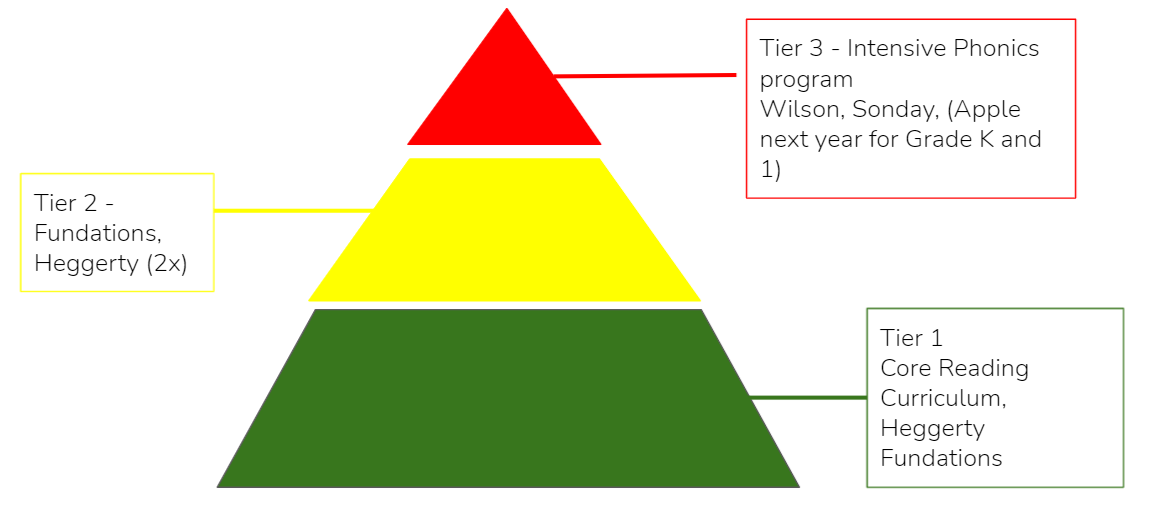 General Information and Procedures	ARRIVAL Morning is a busy time.  At Frazier Elementary, we have almost 600 students in attendance.  In order to make sure all students stay safe, please adhere to our student drop off guidelines:Students may begin to arrive at school at 8:45am.  Students can enter the school building at 8:45am to eat breakfast that is supervised. Breakfast is served beginning at 8:45am.  We highly encourage students to eat breakfast.  All students arriving to school by bus will enter the building using the Elementary School front entrance. All students will report to their homeroom. Students wishing to eat breakfast may proceed to the cafeteria then report to their homeroom. Students who arrive by car or walk must enter the building using the Elementary School front entrance of the school. Students arriving by car or walking will not be permitted in the school before 8:45AM.  All car riders and walkers will report to their homeroom. Students wishing to eat breakfast may proceed to the cafeteria then report to their homeroom.Students who arrive by car will have staff members on duty to assist. Cars should remain in a single file line and respect any cones barring their entry in front of the building.  All students should exit the vehicle from the passenger side and walk to the sidewalk.  Please have your child prepared to exit the vehicle as quickly as possible. Do not let your child exit the vehicle on the driver’s side.  The drop off zone prohibits the parking of vehicles. It is for drop off only.   If you need to assist your child, please park your car and walk the child to the entrance of the school.  Additional parking is available at the ball courts and a few visitors' spaces closer to the building. Please do not drop off students where they will need to navigate through traffic, this increases the likelihood of being injured. Please walk with your child to the entrance of the school if you feel the drop off zone would not work for you or your child.Students who report to school after 9:00 A.M. but before 9:30 A.M. will be marked tardy. 					Students who report to school after 9:00 A.M. must have their parents/guardians sign the late arrival book. Vehicles should not interfere with the bus drop off.Please take your time during the busy drop off and adhere to the guidelines to ensure the safety of our students.ARRIVAL PROCEDURES:Parents / Guardians are to enter the campus via Constitution Street by Frazier Maintenance Building.Follow Green Arrows on the attached map for Drive Thru Arrival Drop Off.Remain in a single-file line in the vehicle. When the vehicle arrives at the Middle School doors, the student(s) will exit the vehicle from the passenger side and walk to the sidewalk to enter the building using the Elementary School front entrance.Parents/ Guardians are to remain in their vehicles, in line, and exit the campus following Red Arrows on the attached map.Parents/ Guardians are to exit the campus via Constitution Street. DISMISSAL Dismissal Time is a very busy time of the day.  To ensure our students are safely dismissed, please review our dismissal procedures:When parents change the usual way a child goes home, it can result in confusion.  It is extremely important that school dismissal changes are for emergency situations ONLY.  This will help to lessen confusion that can arise in last minute changes to a child’s normal dismissal routine. The following dismissal procedures must be followed to provide for the safety of all students and ensure that students are dismissed with the appropriate adults.PLEASE NOTIFY THE CHILD’S TEACHER IN WRITING* (e.g., send in a note or email the teacher) (even if you are changing your child’s dismissal routine for even one day).IF THE OFFICE DOES NOT HAVE WRITTEN RECORD OF THE CHANGE, THE CHILD WILL FOLLOW HIS/HER NORMAL ROUTINE THAT IS ON RECORD. Children sometimes state that they are getting picked up when in fact they are not and it results in the child missing the bus. THE WRITTEN REQUEST MUST INCLUDE: Student’s name (First and Last)DateTime of dismissalReason for change Name of person who is picking up the child (First and Last Name)Signature of the parent(s) and/or guardian(s) ((First and Last Name)Phone number where parent/guardian can be reached if there is a questionParents/guardians (or authorized person by parent/guardian to pick up child) must come into the school to sign the child out if he/she is being picked up early. Please bring your driver’s license or a photo ID for school staff to ensure the student is leaving with the appropriate person.If your child will always be picked up from school, please send in a note stating such during the first week of school. A daily note is not required afterwards unless you are altering who is picking up the child or if the child will go home another way.If a student is usually a bus rider, he/she must bring a note if he/she will be picked up on any given day. Never take your child off the bus while parked and loading for dismissal or take your child out of a bus line during bus dismissal procedures.  Please alert a faculty or staff member that you need assistance.Dismissal Procedures:Parents / Guardians are to enter the campus via Constitution Street by Frazier Maintenance Building.Follow Green Arrows on the attached map for Drive Thru Dismissal Pick UpRemain in a single-file line in the vehicle.When a vehicle arrives at the Middle School doors, staff will identify parents / guardians by assigned number in the vehicle window.  The student(s) will exit the Middle School Doors and enter the parent/ guardian vehicle.Parents/ Guardians are to remain in their vehicles, in line, and exit the campus following Red Arrows on the attached map.Parents/ Guardians are to exit the campus via Constitution Street.ASSEMBLIES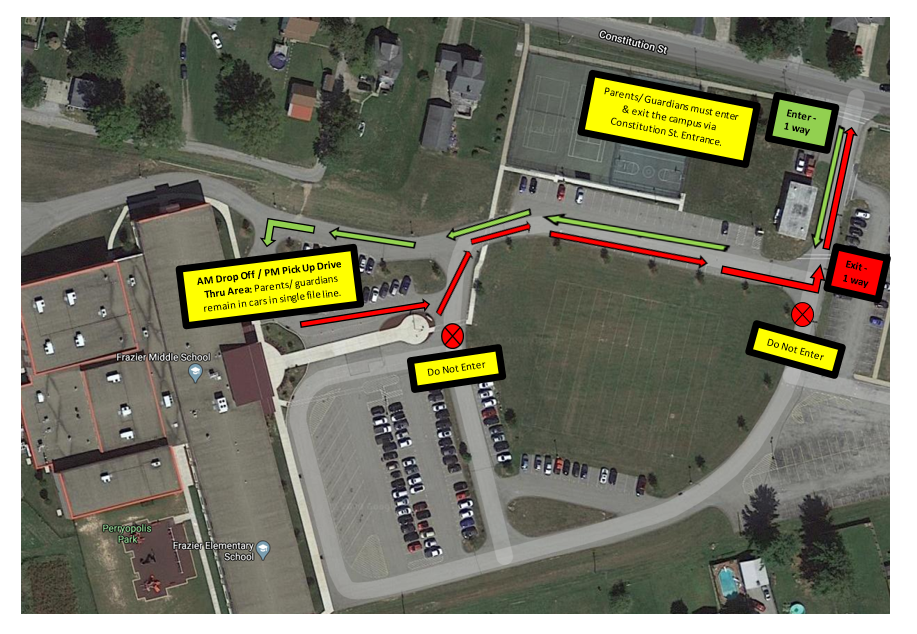 Frazier Elementary School offers a series of assembly programs designed to supplement the classroom curriculum.  These programs are presented throughout the year and are designed to provide diversity to the program of studies.  At assemblies, students are to behave in a polite and courteous manner.  Students who exhibit unacceptable behavior such as whistling, uncalled for clapping, rude and unnecessary shouting, will be promptly removed from the assembly.  These students will forfeit their right to attend future assemblies. All assemblies must support the school curriculum and will be announced on the monthly school calendar and elementary website.ATTENDANCE PROCEDURESThe Frazier School District Board of School Directors believes that daily attendance is an integral part of an effective educational environment.  Since learning occurs in a sequential order, regular attendance is necessary for students to build upon previous information, to provide understanding and to develop skills in all areas of the curriculum.  Daily attendance contributes to the total development of the student and helps the student develop a sense of responsibility, self-discipline and good work habits.  Regular school attendance is essential if students are to derive maximum benefit from their education and reach their fullest potential.STUDENT RESPONSIBILITIES• To attend school regularly• To submit a written excuse signed by his/her parent(s) and/or guardian(s) on the day of return to 	school• To make up work missed during his/her absence• To know and understand the school’s attendance regulations along with consequences for                           	noncomplianceRESPONSIBILITIES OF THE PARENT(S) AND/OR GUARDIAN(S) •To make sure their child attends school on a regular basis• To refuse to write false excuses for their child• To provide signed excuses for their child upon the day of his/her return to school• To instruct their child to make-up all work missed during his/her absence• To provide appropriate, information/documentation regarding medical problems which might require their child to be periodically absent from school•   To know and understand the school’s attendance regulations along with the consequences for noncomplianceRESPONSIBILITIES OF THE TEACHERTo maintain accurate daily records of student attendance• To provide accurate reports of student attendance as directed by the principal• To provide students with make-up work for all excused absencesRESPONSIBILITIES OF THE PRINCIPAL• To develop procedures which promote student attendance• To ensure communication with parent(s) and/or guardian(s) regarding student attendance• To vigorously enforce all student attendance regulationsREGULATIONS – ABSENCESThe Board requires that school age students enrolled in district schools attend school regularly, in accordance with state laws. The educational program offered by the district is predicated upon the presence of the student and requires continuity of instruction and classroom participation in order for students to achieve academic standards and consistent educational progress.Attendance shall be required of all students enrolled in district schools during the days and hours that school is in session, except that a principal or teacher may excuse a student for temporary absences upon receipt of satisfactory evidence of mental, physical, or other urgent reasons that may reasonably cause the student's absence. Urgent reasons shall be strictly construed and do not permit irregular attendance.EXCUSED ABSENCESThe Board considers the following conditions to constitute reasonable cause for absence from school:1.	Personal illness.2.	Quarantine of the individual or home.3.	Recovery from an accident or medical procedure.4.	Death in the immediate family.5.	Cancellation of school due to weather or similar emergency.6.	Educational trips or tours, as pre-approved by the administration. 7.	Family educational trips (pre-approved)8.	Religious holidays.9.	Required court appearances10.	Emergencies that affect the student and are approved by the building principal.Written excuses are required for all absences.  The written excuse must be submitted to the school office upon his/her return to school after any absence. Absences shall be considered as unexcused and/or illegal when a student fails to provide school officials with a proper written excuse within three (3) days of his/her return to school.A maximum of ten (10) days of cumulative lawful absences verified by parental notification shall be permitted during a school year.  All absences beyond ten (10) cumulative days shall require an excuse from a licensed physician.  Therefore, parental excuses are acceptable for the first (1st) through tenth (10th) day of absence.  The excuse must contain the student’s name, the date(s) of the absence(s), the reason for the absence, and the signature of the parent(s) and/or guardian(s).Medical excuses are required for all absences after the tenth (10th) day of absence.  The excuse must contain the student’s name, the date(s) of the absence(s), the reason for the absence, and the signature of the doctor. Medical excuses will not count toward the child’s first 10 excused absences.The Board shall report to the appropriate authorities infractions of the law regarding the attendance of students below the age of seventeen (17). The Board shall issue notice to those parents/guardians who fail to comply with the requirements of compulsory attendance that such infractions will be prosecuted according to law.Attendance need not always be within school buildings. A student shall be considered in attendance if present at any place where school is in session by authority of the Board; the student is receiving approved tutorial instruction, or health or therapeutic services; the student is engaged in an approved and properly supervised independent study, work-study or career education program; the student is receiving approved homebound instruction.Upon written request by a parent/guardian, an absence for observance of a student's religion on a day approved by the Board as a religious holiday shall be excused. A penalty shall not be attached to an absence for a religious holiday.The Board shall, upon written request of the parents/guardians, release from attendance a student participating in a religious instruction program acknowledged by the Board. Such instruction shall not require the child's absence from school for more than thirty-six (36) hours per school year, and its organizers must inform the Board of the child's attendance record. The Board shall not provide transportation to religious instruction. A penalty shall not be attached to an absence for religious instruction.The Board shall permit a student to be excused for participation in a project sponsored by a statewide or countywide 4-H, FFA or combined 4-H and FFA group upon written request prior to the event.The Board will recognize other justifiable absences for part of the school day. These shall include medical or dental appointments, court appearances, family emergencies, and other urgent reasons.The Board shall excuse the following students from the requirements of attendance at district schools, upon request and with the required approval:On certification by a physician or submission of other satisfactory evidence and on approval of the Department of Education, children who are unable to attend school or apply themselves to study for mental, physical or other reasons that preclude regular attendance.2.	Students enrolled in nonpublic or private schools in which the subjects and activities prescribed by law are taught.3.	Students attending college who are also enrolled part-time in district schools.4.	Students attending a home education program in accordance with law.5.	Students fifteen (15) or sixteen (16) years of age whose enrollment in private trade or business schools has been approved.6.	Students fifteen (15) years of age, and fourteen (14) years of age who have completed the highest elementary grade, engaged in farm work or private domestic service under duly issued permits.7.	Students sixteen (16) years of age regularly employed during the school session and holding a lawfully issued employment certificate.The Board may excuse the following students from the requirements of attendance at district schools:1.	Students receiving tutorial instruction in a field not offered in the district's curricula from a properly qualified tutor approved by the Superintendent, when the excusal does not interfere with the student's regular program of studies.2.	School age children unable to attend school upon recommendation of the school physician and a psychiatrist or school psychologist, or both, and with the approval of the Secretary of Education.3.	Students enrolled in special schools conducted by the intermediate unit or the Department of Education.The Superintendent or designee shall annually notify students, parents/guardians and staff about the district’s attendance policy by publishing such policy in the student handbook, parent newsletters, district website and other efficient methods.The Superintendent or designee shall develop administrative regulations for the attendance of students which:1.	Ensure a school session that conforms with requirements of state law and regulations.2.	Govern the keeping of attendance records in accordance with law.3.	Distribute annually to staff, students, and parents/guardians Board policies and school rules and regulations governing student attendance, absences and excuses.4.   Impose on truant student’s appropriate incremental disciplinary measures for infractions of school rules, but no penalty may have an irredeemably negative effect on the student's record beyond that which naturally follows absence from classroom learning experiences.5. 	 Identify the habitual truant, investigate the causes of truant behavior, and consider modification of the student's educational program to meet particular needs and interests.6. 	Ensure that students legally absent have an opportunity to make up work.7. 	Issue written notice to any parent/guardian who fails to comply with the compulsory attendance law, within three (3) days of any proceeding brought under that law. Such notice shall inform the parent/guardian of the date(s) the absence occurred; that the absence was un-excused and in violation of law; that the parent/guardian is being notified and informed of his/her liability under law for the absence of the student; and that further violations during the school term will be prosecuted without notice.Repeated infractions of Board policy requiring the attendance of enrolled students may constitute misconduct and disobedience that warrant the student's suspension or expulsion from the regular school program or provision of alternative education servicesUNEXCUSED AND/OR ILLEGAL ABSENCESAbsences are considered unexcused and/or illegal for any reason not listed as “excused” (see previous section).  Absences are also considered as unexcused and/or illegal when a student fails to provide school officials with a proper written excuse, as provided in “Excused Absences” section within three (3) days of his/her return to school.Contact will be attempted with the parent(s) and/or guardian(s) when the student has accumulated three (3) or more illegal absences.In accordance with the compulsory school attendance laws of the Commonwealth of Pennsylvania, when a student accumulates three (3) days of illegal absence, an official notice will be issued to the parent(s) and/or guardian(s).Upon the fourth (4th) day of illegal absence the parent/guardian will be referred to the Crime Victim’s Center for completion of a Truancy Elimination Program which is reportable to the court.Upon the tenth (10th) day of illegal absence and upon each subsequent day of illegal absence, criminal charges may be filed against the parent(s) and/or guardian(s) at the office of the district justice.Students whose names are on the active membership roll, who are at any time in the school term absent from school for 10 consecutive school days, shall thereafter be removed from the active membership roll unless one of the following occurs:a.	The district has been provided with evidence that absence may be legally excused.b.	Compulsory attendance prosecution has been or is being pursued.6.	It will be at the discretion of the building principal to deny promotion of grade should a student accumulate 20 or more unexcused/illegal absences.7.	School officials shall discipline students for truancy, as provided in the school’s discipline policy.REGULATIONS – TARDINESSStudents who report to school after 9:00 A.M. but before 9:30 A.M. will be marked tardy.   Students who report to school after 9:30 A.M will be marked one-half (½) day absent.Tardiness shall be considered unexcused unless documentation is provided to the school administration showing evidence of a medical appointment, legal appointment, binding religious obligation, or attendance of a funeral of a relative or close friend.Students who report to school after 9:00 A.M. must have their parent/guardian sign the late arrival book.REGULATIONS – EARLY DISMISSALS1.	A student who leaves school before 10:30 A.M. will be marked absent for the entire day.  A student who leaves school after 10:30 A.M. will be marked absent for one-half (½) day.  A student who leaves school after 3:00 P.M. will not be marked absent.2.	TO BE DISMISSED EARLY, THE STUDENT MUST PRESENT A WRITTEN REQUEST FROM HIS/HER PARENT(S) AND/OR GUARDIAN(S).  The request must include the student’s name, date, time, reason for dismissal, and the signature of the parent(s) and/or guardian(s).  The request must be presented to the classroom teacher upon the student’s arrival at school. PHONE CALLS TO EXCUSE STUDENTS WILL NOT BE PERMITTED.3.	Parents/Guardians must sign the early dismissal log located in the main office before leaving school.  Failure to do so will result in disciplinary action and the early dismissal will be counted as an unexcused absence.4.	Approved reasons for early dismissal shall be the same as for “excused” absences from school.  All other early dismissals shall be marked as unexcused/illegal.5.	Any student who abuses the privilege of early dismissal shall have that privilege revoked by school officials.REGULATIONS – NON-SCHOOL SPONSORED EDUCATIONAL TRIPSStudents may be excused from school attendance to participate in an educational tour or trip not sponsored by the district if the following conditions are met:The parent/guardian submits a written request for excusal 10 days prior to the absence and completes the required district forms.The student's participation has been approved by the Building Principal.The adult directing and supervising the tour or trip is acceptable to the parents/guardians and the Superintendent.The student has obtained signatures and assignments from all the teachers of record on district approved forms.The Board may limit the number and duration of tours or trips for which excused absences may be granted to a student during the school term.Students are required to make up work missed during educational trips.The student’s participation must be approved by the Superintendent or designee.The student must have satisfactory attendance prior to the Educational Tour/Trip.PLEASE NOTE THE FOLLOWING: The prior approval of the principal is required for such trips to be marked as an excused absence.  If the trip exceeds ten (10) school days, the prior approval of the superintendent is required, in addition to the prior approval of the principal.If the student takes a personal trip or tour without the proper prior approval, his/her make-up privileges may be forfeited and the day of absence will be unexcused.Parents are urged to restrict travel on school days since the lack of continuity disrupts instruction for the absent child as well as the class.Trip requests are strongly discouraged during PSSA testing weeks.  If the dates of the trip extends into a testing window with time not available for make-up, the request may be denied.REGULATIONS – GRADING & ATTENDANCEStudents in grades 3-12, who have an illegal absence or a class cut must receive a zero (0) for missed assignments or participation points earned during the missed time recorded in the grade book for each day of such absence (does not include suspensions).REGULATIONS – STATE LAWParent(s) and/or guardian(s) Responsibility and Liabilitya.	A parent(s) and/or guardian(s) who is convicted of a summary offense for failing to comply with the provisions of the Public School Code regarding compulsory school attendance could be ordered to pay a fine not to exceed $300 and court cost, or be sentenced to complete a parenting education program.b. 	In lieu of, or in addition to, any other sentence, the district justice may order the parent(s) and/or guardian(s) to perform community service in the school district for a period not to exceed six (6) months.c.	A parent (s) and/or guardian (s) who fail to pay the fine and cost, or complete the parenting education program, could be sentenced to county jail for a period not to exceed five (5) days.d.	The district justice may suspend a parent(s) and/or guardian(s) sentence, in whole or in part, provided that the child is no longer habitually truant.Student Responsibility and Liability – Thirteen (13) Years of Age or Oldera.	If the parent(s) and/or guardian(s) is not convicted of a summary offense because he/she took every reasonable step to ensure the attendance of the child, the child who has attained the age of thirteen (13) who is habitually truant will be deemed to have committed a summary offense and shall, upon conviction, be sentenced to pay a fine not to exceed $300 or be assigned to an adjudication alternative program.b.	The child may be referred by the school district to Children Youth Services for possible disposition as a dependent child.c.	The district justice may suspend a child’s sentence or adjudication alternative, in whole or in part, provided that the child is no longer habitually truant.d.	Children convicted of a summary offense because of truancy are subject to a (90) ninety-day suspension of their automobile operating privileges by the Department of Transportation.  A second conviction requires a six (6) month suspension period.Student Responsibility and Liability – Under Thirteen (13) Years of AgeA child who has not attained thirteen (13) years of age and who fails to comply with the compulsory school attendance provisions of the law shall be referred by the school district to Children and Youth Services for possible disposition as a dependent child.AUTHORIZED ACCESSOnly authorized employees will have access to personally identifiable student educational records.  A listing of specific employees by name may be reviewed by request.  Included here is an overview of access level of employees as presented by district policy:  Constant access level provided to Superintendent, Special Education Supervisor, School Counselors and the School Psychologist at Secondary, Middle and Elementary levels.  The principals are provided access to records at their specific levels and/or building.  Classroom teachers are provided access to records only on a need to know basis and secretarial staff only when given specific authorization.BUS RIDINGBUS RIDING RULESLoud talking is not permitted.Eating food and drinking beverages is not permitted.Use of tobacco in any form is not permitted.Students must sit in their assigned seats as they appear on the seating chart.Students must ride the bus assigned to them.  Students will not be permitted on a bus to which they have not been assigned without a note from the building principal.  Such approval will be given only in case of an emergency.Students must have a permission slip signed by their parent and approved by the principal in order to leave the school with a friend or to ride another bus.Students will only be picked up and dismissed at their assigned bus stop.Students are to respect and obey the bus driver.Students are to be on time.  Bus drivers have been instructed not to wait for latecomers.Students must board the bus in an orderly manner by forming a single line.   Shoving and pushing at the door are definitely not permitted.  Students are not permitted in the driver’s seat and are not permitted to manipulate or play with the bus operating equipment and mirrors.The rear door is NOT TO BE OPENED BY ANY STUDENT unless directed by the bus driver or in an emergency.Destroying or defacing bus property in any manner is not permitted.PLEASE NOTE: ANYONE WHO VIOLATES THE ESTABLISHED RULES MAY BE DENIED THE PRIVILEGE OF BUS SERVICE.1st Offense	Bus Discipline Form completed by bus driver and submitted to Principal. Principal will issue a verbal reprimand, review bus rules and contact parents.  Copy of Bus Discipline will be sent home to parents.2nd Offense	Bus Discipline Form completed by bus driver and submitted to Principal. Principal will issue a verbal reprimand, review bus rules and contact parents.  Copy of Bus Discipline will be sent home to parents. Parent meeting arranged to discuss the misbehavior.  Warning issued of next infraction will result in suspension of bus riding privileges.3rd Offense	Bus Discipline Form completed by bus driver and submitted to Principal. Principal 	will issue a verbal reprimand, review bus rules and contact made with parents.  Copy of Bus Discipline will be sent home to parents. Bus riding privileges suspended for 3 days (or as determined by the Building Principal). In all cases suspension from riding the bus will not be considered a legal excuse for being absent from school.BUS AUDIO/VIDEO MONITORINGThe District has adopted a policy to record audio and video on the buses in order to more effectively monitor activities/behavior.  With the addition of audio, the Frazier School District will be able to better monitor activities and verbal exchanges between the drivers and the students, making for a safer experience. (2014)BUS BEHAVIORAll students are expected to act in a sensible and dignified manner on the school bus.  Misconduct is just as inappropriate on the bus as it is in the classroom and shall be treated in the same manner.  Obedience to the driver in conduct and assignment of seats is absolutely necessary.  Seating charts will be posted on all buses.  Two (2) copies of these charts will be made; one copy for the bus driver and one for the building principal.BUS CHANGES/PASSESStudents are not permitted to ride any bus except the one to which they have been assigned.CAFETERIA INFORMATION BREAKFASTBreakfast will begin at 8:45am.  Students wishing to eat should report directly to the cafeteria.  They will be dismissed no later than 9:00am.  Students participating in the breakfast program must be in their assigned classroom first class by 9:05am.CAFETERIA CHARGE POLICY PURPOSE The Board acknowledges the need to have a policy to allow meal charges and a policy to collect delinquent account balances.DELEGATION OF RESPONSIBILITYThe Board authorizes and directs the Cafeteria Coordinator to enforce the policy and the procedure to collect delinquent account balances.GUIDELINESThe Frazier School District uses a Point of Sale System for meal purchases.  With this system, each student is issued a Personal Identification Number (PIN) when they register for school and that number is carried with them until they graduate.  Even though a student may be identified to receive a free or reduced lunch, all parents have the ability to deposit money into their child’s accounts and to use the PIN to make meal purchases in the cafeteria.  As a convenience to parents/guardians, Frazier School District permits students who forget their lunch money or who do not have sufficient funds in their student account to charge their lunch. This policy is designed for the convenience of the parents and students so a student may charge his/her lunch when the student forgets his/her meal money or does not have enough funds available in their account.  It is anticipated that student and parents/guardians will not abuse this privilege and will affirmatively monitor the cash balance in the student’s account to assure that sufficient funds are available to cover the cost of all meals purchases, and to deposit the necessary funds whenever it is determined that the student’s account balance is deficient.  Cafeteria cashiers or monitors are required, when asked by a student or a parent/guardian, to provide account balance information relative to a particular student’s account.  In that the school district permits meal charges but reasonable controls must be established by the school district to limit the school district’s cumulative exposure from losses resulting from negative account balances.  In order to keep track of your child’s account, we are asking that parents set up an account at www.myschoolbucks.com .  You will need your child’s student ID number in order to setup the account.  You will also be able to setup a low balance email alerts that will send you an email when your child reaches a dollar amount of your choice.  You are also able to pay online but there is a $1.95 transaction fee.  Students in grades K-5 and special needs students (who are unable to take full responsibility for their money) will not be refused a reimbursable meal (breakfast or lunch) regardless of the dollar amount charged.  But, once the charged dollar amount exceeds three (3) meals, $6.15, the cashier will issue the student a written notification to be sent home to the parent/guardian. Once the student reaches $12.30 a telephone call will be made to the parents/guardians and a written letter will be sent home.  After the students reach a dollar amount over $16.40, the student will receive an alternative lunch which consists of a cold cheese sandwich, fruit and milk.  Parent Broadcasts are made monthly to alert parents/guardians when their child has a negative balance.  All student debt must be paid in full one week prior to the last day of school.  If your child eats in the cafeteria during the last week of school, he/she must have money in their account or with them in order to eat.  If charges exceed $100.00, the parent/guardian will be sent a certified letter letting them know the amount owed and to give them the option to pay the amount in full or set up a payment plan.  If the parents/guardians choose not to adhere to one of the options, the district will seek the assistance of the local magistrate in order to collect the debt.  Students in all grade levels are not permitted to charge “a la carte” items, additional breakfast or lunch meal items (second sandwich, additional milk, or orange juice) or second breakfast or lunch.  The student’s account balance (positive or negative) will remain with the student from year to year through the time of graduation from High School.  CAFETERIA RULESCertain rules are necessary in order to maintain the efficient operation of the cafeteria. All students are to report directly to the cafeteria and remain there throughout their assigned lunch period.Quiet conversation will be permitted.  Loud, boisterous behavior will not be tolerated.Each student is responsible for cleaning his/her place at the lunch table, depositing trash in the proper container and returning his/her tray.All food and drink must be consumed in the cafeteria.  Students are not permitted to take any food or drink outside the cafeteria.Cafeteria proctors are responsible for enforcing all cafeteria regulations.  Seating arrangements and the general cafeteria procedures will be implemented at the discretion of the faculty cafeteria proctors with the approval of the principal.Inappropriate behavior will result in the student’s removal from the cafeteria.CAFETERIA SERVICEThe elementary school cafeteria provides each student with the opportunity to purchase a nourishing breakfast and lunch.  Menus are sent home with students each month and are posted on the school district’s web page, in the cafeteria and in the newspaper.School officials would like to encourage parents to take advantage of our online prepayment system called My Schoolbucks.   Parents will be able to view what their child is purchasing in the cafeteria, make prepayments to their child’s account and setup a low balance email to alert them when their child is low on funds.  Parents can set-up an account at www.myschoolbucks.com.Parents are encouraged to purchase meals in advance.  There is no maximum number of meals that can be purchased for each year. Breakfast is $1.35 for full-price students and $.30 for reduced.  Lunch is $2.05 for full-price and $.40 for reduced.  Free and reduced meals are provided to students who qualify under the National School Lunch Program.  To apply go to www.paschoolmeals.com.  If you do not have Internet access, you may request an application by calling the Cafeteria Office.Students who forget their breakfast/lunch money must see the cafeteria cashier before breakfast or lunch.  Charges will be permitted provided all bills are paid by the end of each month.  Students will be permitted to charge up to three [3] meals.   They will be charged for this meal and the parent will be responsible for paying this debt.Students who do not wish to purchase their meals from the food service department may carry their lunch to school with them prior to the start of the school day.  Outside food or beverages delivered to the school by vendors will not be accepted in the office.  FREE AND REDUCED MEALS Free and reduced meals are provided to students who qualify under the National School Lunch Program.  Application forms are available in the school office. To apply go to www.paschoolmeals.com.  If you do not have Internet access, you may request an application by calling the Cafeteria Office.CHAPERONES/VOLUNTEERS Parents play a vital role in the development of a child’s academic and social/emotional outcomes.  We encourage parents to be involved in their child’s academic experience and take part in school activities and events.   However, to ensure the safety of our students and staff, parents/guardians who wish to participate in school events as a chaperone or parent volunteer must obtain the required clearances and submit to the school that their child attends.  Volunteering and/or chaperoning activities include:  PTO sponsored activities, field trips, end of the year events, seasonal classroom celebrations, classroom readers, evening events, assemblies and other activities as determined by the building principal. For more information, see the Clearances section below. Please visit the website: http://keepkidssafe.pa.gov/resources/clearances/index.htm.CHILD FINDThe school district must maintain an ongoing system to identify, locate and evaluate all children who are disabled (as defined by IDEA) and in need of special education.  This duty is owed to all students regardless of whether or not they attend school or the kind of school they attend.  There is a copy of the Annual Public Notice for Child Find on Edline under Special Education.  If you have any questions regarding Child Find, contact Eric Johnson 724-736-9507 x 128  Supervisor of Special Education. * All parents/guardians can pick up a copy of the annual Public Notice for Child Find at the beginning of each school year in the elementary school office.CLASSROOM ASSIGNMENTSClassroom assignments are determined each spring with input from classroom teachers, special area teachers and other professional staff members who knows and works with your child.  This professional educational team makes thoughtful consideration to this assignment to create a heterogeneous classroom to balance the academic and social structures within a specific grade level classroom.  We consider a multitude of factors including parent input however, it is not the sole factor from which we use to assign a student to a teacher.  We do value your input and feel that this assignment is best left to the professional educational staff to create the best educational situation for our students.  Therefore we respectfully do not accept teacher requests.CLASSROOM CELEBRATIONSClassroom celebrations are at the discretion of the principal and are coordinated by classroom teachers and PTO members.   Since activities for these celebrations are specifically designed to address the age, interest and developmental level of the student’s grade level involved, younger siblings attending these events are prohibited.  Classroom teachers will coordinate and direct the activities.  If classroom teachers wish to have parental involvement, he/she will contact the homeroom parent assigned to the classroom.  Parents willing to assist at these events must have submitted the appropriate clearances.  CLEARANCES – PARENT CHAPERONES/VOLUNTEERSParents/guardians who wish to participate in school events as a chaperone or parent volunteer must obtain the required clearances and submit to the school that their child attends. Beginning August 25, 2015, all volunteers are required to obtain certifications every 60 months. The required clearances are:   Report of  Criminal History from the PA State Police (PSP); andChild Abuse History Clearance from the Department of Human Services (Child Abuse).Additionally, a fingerprint based federal criminal history (FBI) submitted through the PA State Police or its authorized agent is required if:The position the volunteer is applying for is a paid position; andThe volunteer has lived outside the Commonwealth of PA in the last 10 yearsThe district also requires volunteers to complete ACT 24 – Arrest/Conviction Report and Certification Form (must be submitted annually).For more information, please see the SAFETY PROCEDURES section in this handbook.CONFIDENTIAL COMMUNICATIONSInformation received in confidence by school personnel may be revealed to the student’s parent(s) and/or guardian(s), the principal or the appropriate authority where the health, welfare or safety of the student or other persons is clearly in jeopardy.  Statutes and regulations appropriate to the proceedings will govern other use of a student’s confidential communications to school personnel in legal proceedings.COMMUNICATIONWe communicate information in a variety of ways:District and school websiteDistrict email messagesAll district notifications by text/phoneMonthly school calendars (please be advised that information may be subject to change)Weekly Communicator Folders (Fridays)Daily Communications – can be found in the student’s folder(s) and agenda books used on a daily basisAlso, we encourage you to contact your child’s teacher or please call the school’s office if you have a question or need more information.DELAYS/CANCELLATION NOTICESAll parents/guardians and staff will be notified of delays/cancellations through an automated calling system. Emergency announcements pertinent to the delay and cancellation of school will be made over: 	Television Stations:             KDKA – Channel 2             WTAE – Channel 4             WPXI – Channel 11ELECTRONIC DEVICESStudents are not permitted to possess an electronic device of any kind (such as but not limited to): radios, tape recorders/players, CD players, MP3 players, iPods, iPads, cell phones, or smartphones on school grounds, at school-sponsored activities or on school buses except with permission of the building principal or the classroom teachers.  Violations of these guidelines will result in disciplinary action and may result in confiscation of the electronic device.FERPA - NOTIFICATION OF RIGHTS UNDER FERPA FOR ELEMENTARY AND SECONDARY SCHOOLS The Family Educational Rights and Privacy Act (FERPA) affords parents, guardians and students over eighteen (18) years of age (“eligible students”) certain rights with respect to the student’s education records.  These rights are:The right to inspect and review the student’s education records within forty-five (45) days of the day the School receives a request for access.Parent(s) and/or guardian(s) or eligible students should submit to the School Principal a written request that identifies the record(s) they wish to inspect.  The School Principal will make arrangements for access and notify the parent(s) and/or guardian(s) or eligible student of the time and place where the records may be inspected.The right to request the amendment of the student’s education records that the parent(s) and/or guardian(s) or eligible student believes are inaccurate.Parent(s) and/or guardian(s) or eligible students may ask the School to amend a record that they believe is inaccurate.  They should write the School Principal, clearly identify the part of the record they want changed and specify why it is inaccurate.  If the School decides not to amend the record as requested by the parent(s) and/or guardian(s) or eligible student, the School will notify the parent(s) and/or guardian(s) or eligible student of the decision and advise them of their right to a hearing regarding the request for amendment.  Additional information regarding the hearing procedures will be provided to the parent(s) and/or guardian(s) or eligible student when notified of the right to a hearing.3.	The right to consent to disclosures of personally identifiable information contained in the student’s education records, except to the extent that FERPA authorizes disclosure without consent.One exception, which permits disclosure without consent, is disclosure to school officials with legitimate educational interests.  A school official is a person employed by the School as an administrator, supervisor, instructor or support staff member (including health or medical staff and law enforcement unit personnel); a person serving on the School Board; a person or company with whom the School has contracted to perform a special task (such as an attorney, auditor, medical consultant, or therapist); or a parent(s) and/or guardian(s) or student serving on an official committee, such as a disciplinary or grievance committee, or assisting another school official in performing his or her tasks.A school official has a legitimate educational interest if the official needs to review an education record in order to fulfill his or her professional responsibility.Upon request, the School discloses education records without consent to officials of another school district in which a student seeks or intends to enroll.(NOTE:  Frazier School District will forward records, upon request, to the school district in which the student seeks to enroll.)4.	The right to file a complaint with the U. S. Department of Education concerning alleged failures by the Frazier School District to comply with the requirements of FERPA.  The name and address of the Office that administers FERPA are:Family Policy Compliance OfficeU. S. Department of Education400 Maryland Avenue, SWWashington, DC  20202-4605FIELD TRIPSField trips will be contained within the normal school day; however there may be times due to field trip location that such an experience may extend beyond the school day.  Notification of such will be provided in advance.Students who receive multiple detentions and suspensions may not be permitted to attend the field trip, which will be at the discretion of the administration.  Detentions and suspensions will be cumulative beginning on the first day of school.Grade level teachers will determine the destination and schedule for the field trip with input from the parents and administration.Grade level teachers will be responsible for planning the field trip, the distribution and collection of forms, and the scheduling of the trip.Deadlines for collection of forms and money will be strictly enforced.Grade level teachers will select the chaperones (who have submitted the appropriate clearances well in advance) with input from the parents and administration.Field trips are considered a valuable learning experience, but are not mandatory.Siblings are not permitted to attend.NONDISCRIMINATION POLICYThe Frazier School District is an equal education institution and, as such, will not discriminate on the basis of race, color, national origin, sex, marital status, parental status and handicap in its employment and promotional practices or in admission, access and treatment of its various programs or activities as required by Title IX of the Education Amendments of 1972 and Section 504 of the Rehabilitation Act of 1973.NOTIFICATION OF RIGHTS UNDER THE PROTECTION OF PUPIL RIGHTS AMENDMENT (PPRA)PPRA affords parent(s) and/or guardian(s) and students who are eighteen (18) or emancipated minors (“eligible students”) certain rights regarding our conduct of surveys, collection and use of information for marketing purposes and certain physical exams.  These include the right to:•	Consent before students are required to submit to a survey that concerns one (1) or more of the following protected areas (“protected information survey”) if the survey is funded in whole or in part by a program of the U.S. Department of Education (ED) –1.	Political affiliations or beliefs of the student or student’s parent(s) and/or guardian(s);2.	Mental or psychological problems of the student or student’s family;3.	Sexual behavior or attitudes;4.	Illegal, antisocial, self-incriminating, or demeaning behavior;5.	Critical appraisals of others with whom respondents have close family relationships;6.	Legally recognized privileged relationships, such as with lawyers, doctors or ministers;7.	Religious practices, affiliations or beliefs of the student or parent(s) and/or guardian(s); or8.	Income, other than as required by law to determine program eligibility.Additionally, in any covered program, all instructional material, including teacher’s manuals, films, tapes or other supplementary, instructional material, which will be used in connection with any survey, analysis, evaluation or part of any applicable program, shall be available for inspection by the parent(s) and/or guardian(s) of the children.Receive notice and an opportunity to opt a student out of –1.	Any other protected information survey, regardless of funding;2.	Any nonemergency, invasive physical exam or screening required as a condition of attendance, administered by the school or its agent, and not necessary to protect the immediate health and safety of a student, except for hearing, vision or scoliosis screenings, or any physical exam or screening permitted or required under State law; and3.	Activities involving collection, disclosure or use of personal information obtained from students for marketing or to sell or otherwise distribute the information to others.Inspect, upon request and before administration or use –1.	Protected information surveys of students;2.	Instruments used to collect personal information from students for any of the above marketing, sales or other distribution purposes; and3.	Instructional material used as part of the educational curriculum.Frazier School District will develop policies regarding these rights, as well as arrangements to protect student privacy in the administration of protected surveys and the collection, disclosure or use of personal information for marketing, sales, or other distribution purposes.  Frazier School District will directly notify parent(s) and/or guardian(s) and eligible students of these policies at least annually at the start of each school year and after any substantive changes. Frazier School District will also directly notify parent(s) and/or guardian(s) and eligible students, such as through U. S. Mail or email, at least annually at the start of each school year, of the specific or approximate dates of the following activities and provide an opportunity to opt a student out of participating in:•	Collection, disclosure, or use of personal information for marketing, sales or other distribution.•	Administration of any protected information survey not funded in whole or in part by ED.•	Any nonemergency, invasive physical examination or screening as described above.Parent(s) and/or guardian(s)/eligible students who believe their rights have been violated may file a complaint with:Family Policy Compliance OfficeU. S. Department of Education400 Maryland Avenue, SWWashington, DC  20202-46PARENT INVOLVEMENTFrazier Elementary School is committed to the belief that all children can learn and acknowledges that parents share the school's commitment to the educational success of their children.Frazier Elementary School recognizes that a child's education is a responsibility shared by the school and family and agrees that to effectively educate all students, the schools and parents must work as knowledgeable partners.We define parent and family involvement as an ongoing process that assists parents and families to meet their basic obligation as their child's first educator, promotes clear two-way dialogue between home and school and supports parents as leaders and decision makers at all levels concerning the education of their children. To this end, a written plan for Title I parent involvement that establishes programs and practices to enhance parent involvement and reflects the needs of students and families will be jointly developed by parents and faculty members through parent and teacher survey information collected during planning meetings held each spring for each school.  The plan provides a sense of direction for designing initial and evaluating existing activities.The plan will also include a school-parent compact and support the development, implementation and regular evaluation of the parent involvement program by parents. The Parent Advisory Council will lead the charge in providing parental feedback and assisting in the district’s efforts to build capacity of establishing strong parental involvement throughout the year working towards the common goal of increasing student achievement of all students. Implementation of the plan will be a priority of the school community.PARENT-TEACHER COMMUNICATIONParent and teacher communication is essential to creating a positive academic experience for any student.  Discussing concerns and asking questions as they arise are extremely important. We strongly encourage you to communicate with school faculty and staff when there is a concern or question but please note that teachers cannot accept phone calls during instructional time or when supervising students.  Please leave a message for your child’s teacher either at the office or in the teacher’s voice mailbox. Emergency phone calls should be made directly to the school’s office.PARENT-TEACHER CONFERENCES Parent-Teacher Conferences will be held  twice a year. Conferences can be scheduled as needed throughout the year.  Parents should contact the classroom teacher when academic or classroom concerns arise.PARENT TEACHER ORGANIZATION (PTO)We welcome parent participation and involvement at our elementary schools.  It is extremely beneficial to students to have their parents/guardians involved in school activities. The Parent Teacher Organization is one way parents can be involved in the school.  We encourage you to become an active member in our school’s PTO.  PTO meetings will occur in the evenings. To learn more about the PTO, please visit the Frazier Elementary website and click on the Parents tab.  PTO member applications are available in the elementary school office.PERMISSION TO PHOTOGRAPH/VIDEOIf you do not wish to have your son/daughter appear in any photos or videos that will be distributed or broadcasted by the Frazier School District in video form, hard copy publication, and/or on the District’s website, please submit your disapproval in writing to the building principal.Also, it is appreciated that you refrain from taking photos and videos of other children when visiting a classroom and posting the images onto social media.PESTICIDE NOTIFICATIONFrazier School District’s principals will provide notice to parent(s) and/or guardian(s) of students enrolled in their school(s) at least three (3) days prior to each treatment.  This notice will be provided to parent(s) and/or guardian(s) who, at the beginning of each school year, request such notice by sending a letter to the building principal.Currently, pesticides are applied, as needed, on Friday afternoon, after school has been dismissed.  Pesticides may be applied on other days, after school dismissal, if a sudden infestation develops.The above statement shall serve as notice, for parent(s) and/or guardian(s), of application of pesticides on Fridays.  Currently, the Frazier School District contracts with Vermin Control Company, 78 South Mount Vernon Avenue, Uniontown, PA 15401, 724-437-6351 for pesticide service.POLICIESThe policies listed reflect the current approved versions of the policies existing at the time of printing this handbook for the 2019-2020 school year. After which time, any changes to or additional policies that occur will supercede the policies that exist in this handbook. Please visit the Frazier School District website for online access to all district policies or by using this link below:https://www.boarddocs.com/pa/fraz/Board.nsf/Public#PUBLICATION OF STUDENT NAME AND PHOTOStudents who earn placement on the honor roll or other school awards and recognition will have their names forwarded by the local news media.  Parents and/or guardians who do not give permission to have their child’s name published must notify the building principal in writing indicating that they do not give permission to have the name published.In some cases, students may have their photos taken for publication if they earn recognition in a school-sponsored activity.  Parents/guardians who do not want their child’s photo published should notify the building principal in writing indicating that they do not give permission to have the photo published.RECESSStudents will have a recess period when possible.  When weather permits, recess is outside on the playground or ball courts.  During the winter months, students will go outside when the temperature is above freezing.  Students should be dressed appropriately for winter weather. Students not dressed appropriately may not be allowed to go outside on the colder weather days for recess.  During inclement weather, students will have recess indoors.RELIGIOUS EXPRESSION/STUDENTSThe establishment clause in the First (1st) Amendment to the Constitution has been interpreted by the federal court system to mean the public schools may not take sides in matters of religion, may not endorse a particular religion, nor take any action to promote or inhibit religion.The free exercise clause in the First (1st) Amendment has been interpreted to mean that students have the right to exercise their religious beliefs in school, as long as they are not disruptive, nor attempt to coerce other students to join them or listen to them.Students are free to pray, say grace before meals, read religious literature and discuss their faith in school as long as they are not disruptive, interfere with the educational process, obey school rules and do not infringe upon the rights of others, harass other students to accept their religious views or proselytize.  These actions must be truly voluntary and student initiated.  These activities can occur in formal settings before school begins, during class breaks, at lunch and after school.Students may wear religious garb and display religious messages on clothing, subject to the same guidelines put forth in the APPEARANCE ( Dress Code Regulations) Section of this handbook.Students may express their beliefs about religion in the form of homework, artwork and other written and oral assignments as long as the student’s work directly relates to the assignment made by the teacher.Students may distribute religious literature on school grounds, subject to the time, place and manner regulations found in the Literature Distribution Section of this handbook.  This section only applies to students and is not applicable to non-students.RESTROOMSStudents are not to be excused to the restroom without permission or escort from their teacher or other designated faculty/staff member.RIGHT TO KNOWYou have the right to request information regarding the professional qualifications of your child’s classroom teacher(s).  If you request this information, the district will provide you with the following as soon as possible:If the teacher has met state licensing requirements for the grade level and subjects in which the teacher is providing instruction;If the teacher is teaching under an emergency status for which state licensing requirements have been waived;The type of college degree major of the teacher and the field of discipline for any graduate degree or certificate; andIf your child is receiving Title I services from paraprofessionals and, if so, his/her qualifications.If you would like to request this information, please contact your child’s school.Parent Right to Know Information as Required by The Elementary and Secondary Education Assistance (ESEA) [Section 1112(e)(1)(A)] and the Every Student Succeeds Act [Section 1112(e)(1)(A)]August 23, 2021Dear Parent(s)/Legal Guardian(s): Your child attends Frazier Elementary School, which receives Federal Title I funds to assist students in meeting state achievement standards.  Throughout the school year, we will be providing you with important information about this law and your child’s education.  This letter lets you know about your right to request information about the qualifications of the classroom staff working with your child.  At Frazier Elementary School, we are very proud of our teachers and feel they are ready for the coming school year and are prepared to give your child a high-quality education. As a Title I school, we must meet federal regulations related to teacher qualifications as defined in ESEA. These regulations allow you to learn more about your child’s teachers’ training and credentials. We are happy to provide this information to you. At any time, you may ask:Whether the teacher has met state qualifications and certification requirements for the grade level and subject he/she is teaching, Whether the teacher received an emergency or conditional certificate through which state qualifications were waived, and What undergraduate or graduate degrees the teacher holds, including graduate certificates and additional degrees, and major(s) or area(s) of concentration. You may also ask whether your child receives help from a paraprofessional.  If your child receives this assistance, we can provide you with information about the paraprofessional’s qualifications.  The Every Student Succeeds Act (ESSA) which was signed into law in December 2015 and reauthorizes the Elementary and Secondary Education Act of 1956 (ESEA) includes additional right to know requests.  At any time, parents and family members can request:Information on policies regarding student participation in assessments and procedures for opting outInformation on required assessments that include:subject matter tested, purpose of the test, source of the requirement (if applicable),amount of time it takes students to complete the test, andtime and format of disseminating resultsOur staff is committed to helping your child develop the academic knowledge and critical thinking he/she needs to succeed in school and beyond. That commitment includes making sure that all of our teachers and paraprofessionals meet applicable Pennsylvania state requirements.   If you have any questions about your child’s assignment to a teacher or paraprofessional, please contact Frazier Elementary School at 724-736-9507.SCHOOL-PARENT COMPACTIn accordance with the Elementary and Secondary Education Act (ESEA), the School-Parent Compact outlines agreed-upon responsibilities of the Frazier Elementary School staff, parents and students, participating in activities, services and programs funded by Title 1, Part A (a Federal Grant), that will help children achieve academic success. The Frazier School District, and the Parents/Guardians of the Frazier Elementary School students agree that this compact outlines a collaboration that will help our students achieve the Pennsylvania State Department of Education’s high standards.This school-parent compact is in effect during the school year: 2021-2022.School Responsibilities:Frazier School District will:Provide high-quality curriculum and instruction in a supportive and effective learning environment.Provide appropriate grade level screenings Use data to drive decision makingTeach necessary concepts following the approved district curriculum Provide opportunities for communication between parents and teachers.Regularly communicate with parents on your child’s progressHold parent-teacher conferences.Provide parents with frequent reports on their children’s progressProvide assistance in understanding academic achievement standards, assessments, and how to monitor your child’s progress.Parent informational and planning meetings.Parent training sessions and parent resourcesProvide parents opportunities to volunteer and provide feedback and input in planning how to use Title 1 School Parent Involvement Funds.Parent Responsibilities:We, as parents, will support our children’s learning in the following ways:Ensure that your child attends school daily and participates in class.Regularly review your child's schoolwork and ensure assignments are completed.Participate, as appropriate, in decisions relating to my children’s educationPromote positive use of my child’s extracurricular timeStay informed about my child’s education and communicates with the school by promptly reading all notices from the school or the school district either received by my child or by mail and responding, as appropriateStudent Responsibilities:We, as students, will share the responsibility to improve our academic achievement and achieve the State’s high Standards, Specifically, as a student I will:Complete class work on time.Be at school on time unless I am sick.Be responsible for my own behavior.Pay attention and do my best.STUDENT EXPRESSIONPLEDGE OF ALLEGIANCEAct 157 of 2002 amends the School Code to require students to recite the Pledge of Allegiance at the beginning of each school day and requires a United States flag be present in each classroom.  The act allows students to decline reciting the pledge; however, the school district is required to notify parent(s) and/or guardian(s) in writing of their child’s refusal to recite the pledge.SYMBOLIC SPEECHStudents may wear buttons, badges or armbands as a form of symbolic, political or religious expression, providing they are not disruptive of the orderly operation of the school or the educational process, the welfare of the school or community, do not encourage unlawful activity or interfere with another person’s rights, and do not violate the Student Personal Appearance Regulations printed in this handbook.STUDENT DISTRIBUTION OR POSTING OF LITERATUREStudents may distribute literature to fellow students, or post literature or announcements, provided the material would not interfere with the orderly operation of the school or community, does not encourage unlawful activity or interfere with another person’s right and does not violate the regulations of this handbook.  Examples of disruptive material include, but are not limited to, hate messages, material degrading to any race, religion, gender, ethnic group, or other protected class and material judged to be libelous or obscene.Procedures for distribution or posting of literature are:Material must be pre-approved by the principal at least twenty-four (24) hours prior to distribution or postingMaterials may only be distributed on school grounds before or after school or during the lunch periodAnnouncements may be posted on a bulletin board approved by the principal for student posting use and for the amount of time prescribed by the principalSTUDENT NON-SCHOOL COMMUNICATIONStudent written or oral communication including electronics communication involving but not limited to texting, email and home-created websites (Facebook, Twitter, etc.) may be subject to discipline if they create an actual disruption or are likely to create a reasonable anticipation or fear of a substantial disruption of the educational environment, threaten to cause personal injury to a school employee, school official or another school student or threaten to cause damage to the personal property of a school employee, school official or another school student or to damage school district property.STUDENT RECORDS POLICYThe following information is provided to notify you or your rights and privileges under the Family Educational Rights and Privacy Act (FERPA), a federal law that protects the confidentiality of student educational records by limiting their disclosure.  FERPA guarantees parent(s) and/or guardian(s) or eligible students (students eighteen (18) years of age or older) certain rights which are described below.Listed here is a summary of the comprehensive student records policy with specific areas highlighted for your information:ACCESS TO POLICYParent(s) and/or guardian(s) or eligible students have the right to inspect their child’s or their own educational records, to receive copies of the records in most cases, and to have a school official explain the records, if requested.  To inspect your child’s or your records, contact the school principal.CHALLENGE TO RECORDSParent(s) and/or guardian(s) or eligible students have the right to request that their educational records be changed if they are inadequate, misleading or violate students’ rights.  They may schedule a hearing, if that request is denied.DISCLOSUREFERPA provides that educational records cannot be released without the written consent of the parent(s) and/or guardian(s) or eligible student, except in certain specified instances.DISCLOSURE OF SOCIAL SECURITY NUMBERSection 7; Pub. L. 93579 provides that:It shall be unlawful for any federal, state or local government agency to deny to any individual any right, benefit or privilege provided by law because of such individual’s refusal to disclose his social security account number.The provisions of paragraph one (1) if this subsection shall not apply with respect to:Any disclosure which is required by Federal Statute, or (b) the disclosure of a social security number to any federal, state or local agency maintaining a system of records in existence and operating before January 1, 1975, if such disclosure was required under statute or regulation adopted prior to such date to verify the identity of an individual.Any federal, state or local government agency which requests an individual to disclose his social security account number shall inform that individual whether that disclosure is mandatory or voluntary, by what statutory or other authority such number is solicited, and what uses will be made of it.DIRECTORY INFORMATIONInformation that is labeled “Directory Information” by the school district is excluded from protection from release and can be released without parental or student consent.  In the Frazier School District, directory information that is released to the public consists of student’s name, address, telephone number and grade or class.  If you do not want some or all of this information about your child released at any time, you may prevent its disclosure by contacting either the high school principal, middle school principal or the elementary principal.POLICYA more detailed explanation of your rights, the procedures to follow if you want to take advantage of these rights and the limitations of the release of records is contained in the school district’s student records policy.  You may obtain this information by contacting the school principal.TITLE I PARENT INVOLVEMENT POLICY918.  TITLE I PARENTAL INVOLVEMENTPURPOSEThe Board recognizes that parental involvement contributes to the achievement of academic standards by students participating in Title I programs. The Board views the education of students as a cooperative effort among the school, parents/guardians and community.AUTHORITY  20 U.S.C.Sec. 6318In compliance with federal law, the district and parents/guardians of students participating in Title I programs shall jointly develop and agree upon a written parental involvement policy. When developing and implementing this policy, the district shall ensure the policy describes how the district will:1.	Involve parents/guardians in the joint development of the district's overall Title I plan and the process of school review and improvement.2.	Provide the coordination, technical assistance and other support necessary to assist participating schools in planning and implementing effective parental involvement activities to improve student academic achievement and school performance.3.	Develop activities that promote the schools' and parents'/guardians' capacity for strong parental involvement.4.	Coordinate and integrate parental involvement strategies with appropriate programs, as provided by law.5.	Involve parents/guardians in an annual evaluation of the content and effectiveness of the policy in improving the academic quality of the schools served under Title I.6.	Identify barriers to participation by parents/guardians who are economically disadvantaged, are disabled, have limited English proficiency, have limited literacy, or are of any racial or ethnic minority.7.	Use findings of annual evaluations to design strategies for more effective parental involvement.8.	Involve parents/guardians in the activities of schools served under Title I.The Board shall adopt and distribute the parental involvement policy, which shall be incorporated into the district's Title I plan and shall be evaluated annually, with parental involvement.DELEGATION OF RESPONSIBILITYThe Superintendent or designee shall ensure that the district's Title I parental involvement policy, plan and programs comply with the requirements of federal law.The building principal and/or Title I staff shall provide to parents/guardians of students participating in Title I programs: 1.	Explanation of the reasons supporting their child's selection for the program.2.	Set of objectives to be addressed.3.	Description of the services to be provided.The Superintendent or designee shall ensure that information and reports provided to parents/guardians are in an understandable and uniform format and, to the extent practicable, in a language the parents/guardians can understand.GUIDELINES  20 U.S.C.Sec. 6318An annual meeting of parents/guardians of participating Title I students shall be held to explain the goals and purposes of the Title I program. Parents/Guardians shall be given the opportunity to participate in the design, development, operation and evaluation of the program. Parents/Guardians shall be encouraged to participate in planning activities, to offer suggestions, and to ask questions regarding policies and programs.In addition to the required annual meeting, additional parent/guardian meetings shall be held at various times of the day and evening. At these meetings, parents/guardians shall be provided:1.	Information about programs provided under Title I.2.	Description and explanation of the curriculum in use, the forms of academic assessment used to measure student progress, and the proficiency levels students are expected to meet.3.	Opportunities to formulate suggestions and to participate, as appropriate, in decisions relating to the education of their children.4.	Opportunities to submit parent/guardian comments about the program to the district level.If sufficient, Title I funding may be used to facilitate parent/guardian attendance at meetings through payment of transportation and child care costs.Opportunities shall be provided for parents/guardians to meet with the classroom and Title I teachers to discuss their child's progress.Parents/Guardians may be given guidance as to how they can assist at home in the education of their child.UNAUTHORIZED ITEMSToys should be left home unless a teacher requests that a certain item be brought into school for an educational purpose.The school is not responsible for lost or broken toys/electronics.IMPORTANT: Students should NEVER bring in any item that would be considered hazardous to their health or well being or the health or well-being of others.  Examples of such items: tobacco products of any kind, knives of any size, toy weapons, any sharp object, or any item that could be perceived as a weapon.  Students who disobey this regulation will be subject to district discipline procedures.VISITORSAll visitors must report to the Middle School office if arriving between 9:00am-2:30pm and may not be permitted entry if your arrival is unannounced.  Visitors may be asked to be screened using a metal detector.All visitors must sign in the Visitors’ Log and obtain a Visitor Pass to gain entry to another area of the school.All visitors must sign out in the Visitors Log when leaving the building.District Discipline Policy STUDENT CODE OF CONDUCTINTRODUCTIONThe rules and guidelines set forth in this document represent the code of student conduct for elementary education in the Frazier School District.This document is intended to serve as a guideline for discipline in the elementary school.  Students should know in advance what procedures would be used to deal with various discipline problems.  Also, it is important that the parent(s) and/or guardian(s) and school staff be thoroughly familiar with the information contained in these rules and guidelines.This document is not intended to contain all of the information needed for handling every discipline problem in the elementary school.  However, for those situations not specifically mentioned, the material in this document should serve as a guide for handling such situations.AUTHORITYThe board of school directors of the Frazier School District has the authority to make reasonable and necessary rules governing the conduct of students in its school.  The rule making power, however, is not unlimited; it must operate within statutory and constitutional restraints.  A school board has only those powers, which are enumerated in the law of the state, or which by reasonably be implied or necessary for the orderly operation of the school. Boards of school directors may not make rules which are arbitrary, capricious or outside their grant of authority from the General Assembly or State School Board Regulations.  Their rules must stand the test of fairness and reasonableness.  A rule is generally considered legitimate if it uses a rational means of accomplishing some legitimate school purpose.School rules are assumed to be reasonable until they are rescinded or waived.  Students, therefore, should obey rules while working through channels to help change those which they feel are not applicable.COVERAGEThe board of school directors of the Frazier School District requires each student of this district to adhere to the rules and guidelines promulgated by the administration and to submit to such disciplinary measures as are appropriately assigned for infraction of those rules and guidelines.The Student Code of Conduct governs student behavior in all of the following situations:1.	During time spent in travel to and from school and anytime within the School Safety Zone, which is within 1,000 feet of the real property of the school district.2.	In school or during school hours at school-sponsored activities.2.	In concert with after school and weekend school-sponsored activities on or off school premises.3.	During non-curricular related student group meetings on school premises.4.	During meetings/activities on school premises sponsored by non-school person(s).5.	Anytime, outside of school, involving violations or possible violations of the Pennsylvania Criminal Code and/or when such conduct or conditions may directly, and/or immediately result in adverse effects on the educational process, when there is a reasonable need to preserve overall school discipline, when there is a reasonable need to preserve respect for teachers and other school employees, and/or when there is reason to believe that the effect could include endangering the health, safety, welfare, or morale of students within the school system.Such student rules and guidelines shall require that students conform to reasonable standards of socially acceptable behavior, respect the rights, person, and property of others, preserve a degree of order necessary to the educational program in which they are engaged, obey constituted authority, and respond to those who hold that authority.The Student Code of Conduct shall be the standard for discipline within the elementary school in the Frazier School District unless altered by the board of school directors, with the recommendations of the superintendent.The superintendent shall promulgate, where necessary, additional regulations for student code during the school year that carry out the purposes of this policy.The superintendent or superintendent’s designee shall be responsible for the enforcement of the School Code of Conduct.The Frazier School District recognizes that if any provision of this policy or application thereof to any person or circumstances is judicially determined invalid, the provisions of the remainder of the policy and the application to other persons or circumstances shall not be affected thereby.The Frazier School District recognizes that the provisions of this policy supersedes all other provisions of school district policy that may be inconsistent with the provisions of this policy.RIGHTS AND RESPONSIBILITIESStudents in the Frazier School District have rights as private citizens just as private citizens have rights.  Likewise, students have certain responsibilities.  During enrollment in the Frazier School District, there is always the possibility that a student might ignore responsibilities and infringe on someone else’s right to learn.  It is also possible that a given school official may unintentionally infringe upon a student’s rights.  It is with the intent of creating this mutual understanding between students, teachers and administrators that these statements of rights and responsibilities exist.  Better understanding can be achieved when everyone acknowledges the rights and responsibilities of others.STUDENT RESPONSIBILITIESStudents share in the responsibility for good discipline in the schools.  Moreover, students share with the administration, faculty and other school staff a responsibility to develop a climate within the school that is conducive to wholesome learning and living.  No student has the right to interfere with the education of his fellow students.  It is the responsibility of each student to respect the rights of administrators, teachers, students and all others who are involved in the educational system and associated with the right to a free public education.A student will be disciplined when he/she ignores his/her responsibilities or infringes on the rights of others to learn.  Past experiences in the Frazier Elementary School have shown that only a small percentage of students face teacher or administrative discipline.  Quite often, misunderstandings are worked out by an informal talk between the parties involved.Students have the responsibility to:1.	Be aware of all rules and guidelines for students’ behavior and conduct themselves in accordance with the rules and guidelines2.	Be able to express their ideas and opinions in a respectful manner so as not to offend or slander others3.	Be willing to volunteer information in matters relating to health, safety and welfare to school community and the protection of school property4.	Dress and groom themselves so as to meet fair standards of health, safety and welfare of school community and the educational process5.	Assume that until a rule is waived, altered or repealed, it is in full effect6.	Assist the school staff in operating a safe school for all students enrolled therein7.	Be aware of, and comply with, state and local laws8.	Exercise proper care when using public facilities and equipment9.	Attend school daily, except when excused, and be on time to school, class and other school meetings, activities and events10.	Make all necessary arrangements for making up work when legally absent/tardy from school11.	Pursue and attempt to complete satisfactorily the courses of study prescribed by state and local school authorities.12.	Strive for mutually respectful relations with teachers, administrators and other staff13.	Know and respect the rights of teachers, administrators, school staff members and other students.14.	Take advantage of the academic opportunities offered at school and make a conscientious effort in classroom workBehavioral Intervention ProceduresThe Frazier School District recognizes the importance of establishing clear policies and consistent disciplinary consequences for violations of District rules. It allows the Frazier community to build and maintain a positive, safe, and trusting environment in which our students can learn. We expect our students to be responsible, and considerate citizens, treating each other with dignity and respect. When a student violates District rules and regulations, the student will be subject to an appropriate form of discipline. The information that follows shows the normal sequence and/or combination of disciplinary actions that will be taken for violation to school rules and regulations. Multiple or repeated infractions will result in a referral to the Student Assistance Program and the assistance of additional supports. It is understood that behaviors are developmental in nature, some infractions are more serious than others, and that repeated infractions may warrant stricter consequences. In some cases, the development of an individualized behavior plan may be appropriate. In all cases, consequences are subject to parameters of state and federal law. If a student violates any policy set forth by the Frazier Board of School Directors, the teacher, principal or his/her designee is to follow the regulations outlined in the Student Handbook. The administration of each individual school is given the authority to take appropriate action to ensure compliance with Board policy. In all cases, the Administration retains the right to use its discretion in evaluating cases.Discipline is a necessary part of any educational system. We are committed to providing a safe learning environment for all our pupils. No student will be allowed to disrupt the learning process or limit the opportunity of others. Students may not fight, steal, use profanity, or in any way endanger the welfare of their classmates while in school, on our buses, or when coming to or going home from school. Any of the listed infractions will result in disciplinary action. Our elementary discipline system is based on Positive Behavior Interventions and Supports. Any questions or concerns as to our discipline system and its applications may be addressed to the building principal. CLASSROOM RULESIt is the responsibility of the teacher to maintain the proper classroom environment consistent with district policy. OFFICE REFERRALSViolations of School Wide Positive Behavior Expectations may result in office referrals.  Office referrals will be made when a student’s misbehavior includes acts of violence directed toward a person and/or property in which such behavior poses a threat to the safety, health, welfare and/or morals of others, and/or materially disrupts the educational environment. Office referrals may result in a written warning, phone call to parent, documentation in the student’s file, detention, suspension, etc.  A behavior form will accompany or follow any student who is sent to the office. This form will indicate why the student was sent to the office and the course of action taken by the administration.INTERVENTION PROCEDURESDisruption to the learning environment may result in removal of the student from the situation. It is the responsibility of the Frazier Elementary School faculty and staff to maintain a positive learning environment. To maintain the environment, it is necessary for the students to follow basic school and classroom rules. Each teacher will be responsible for the promotion of those positive behaviors and will always first implement corrective strategies within the learning environment. If at any time a student becomes disruptive to the educational process of others, that student may be removed from the situation. Minor Problem Behavior  / Classroom ManagedThe teacher calls parent and principal may conference with student. Consequences as per classroom teacher’s classroom management systemParent(s) and/or guardian(s) contacted by written report or telephone by teacherConference with studentCall HomeParent ConferenceWarningVerbal RedirectionLoss of PrivilegesReteach ExpectationsSeating ChangeWritten/Verbal ApologyProblem Solving Signal/Nonverbal CueStudent meets with school counselorAdditional consequences may be at the discretion of the administrator.Major Problem Behavior  / Office ManagedThe Principal calls parent and conferences with the student.Consequences as per classroom teacher’s classroom management systemParent(s) and/or guardian(s) contacted by written report or telephone by teacherConference with Principal (as appropriate)Reteach ExpectationsRestorative PracticesReferral to Elementary Student Assistance ProgramLunch/recess detention Loss of privileges (i.e. activities/assemblies) Restitution for damagesAfter-school detentionOut-of-School SuspensionReferral to law enforcement officialsAdditional consequences may be at the discretion of the administrator.Guidelines for Detention, Suspension, Expulsion and Probation   	DETENTIONDetention is a designated period of supervised study held after the regular school day.  The building principal will assign the designated detention monitor to set the date, time and place of detention.  A designated detention monitor shall provide supervision of students serving detention.  Teachers may issue a detention for a student after receiving approval from the principal.Parent(s) and/or guardian(s) are responsible for providing transportation for any of their children who are assigned to detention.  Students and parents must be informed of their detention assignment at least twenty-four (24) hours in advance in order for their parent(s) and/or guardian(s) to arrange for transportation unless parent/guardian agrees otherwise.Students who owe any detention time at the end of the school year will be assigned summer detention or may be served during the next school year at the discretion of the building administrator.  Report cards and all other school records will be held until this obligation is made up.AFTER-SCHOOL DETENTIONAfter-school detention will be held at the end of the regular school day from 3:30 P.M. to 4:30 P.M. Parents must sign out the child when picking him/her up after detention ends. Parents must report to the Elementary School entrance.2.	Detention responsibilities take precedence over all other school activities, including band, athletics and organizational meetings.  Students who miss after-school detention for any reason other than an excused absence (see the “Attendance Policy” for a definition of an excused absence) will be assigned additional hours of after-school detention.3.	Rules governing behavior during after-school detention:a.	Students must report to the after-school detention classroom on time with all assignments and supplies.b.	Students must be engaged in assigned class work or approved readings for the entire detention period.c.	Loafing, sleeping and playing games will not be tolerated. Students must bring something to do.  Students will be provided a writing assignment if necessary.d.	Talking and any type of disruptive behavior will not be tolerated. Students will not be excused from the detention room except for the most extreme emergencies.e.	Students will sit in seats assigned by the detention monitor.f.	Students who violate any of these rules will be assigned another day of after-school detention.g.	Any teacher or administrator may assign after-school detention.  Teachers must adhere to the following guidelines when assigning after-school detention:Meet with the student and provide him/her with a written statement noting the reason for assigning after-school detention and the date, time and location of the detention.Provide the parent(s) and/or guardian(s) with information regarding the after-school detention.  This information will include the reason for assigning after-school detention and the date, time, and location of the detention.Provide the principal with a written statement noting the reason for assigning after-school detention and the date, time and location of the detention.SUSPENSION AND EXPULSIONThe board of education and school administration recognizes that public schools have a legal and moral obligation to educate all children.  It is the responsibility of the board of education and the school district to provide a curriculum and an atmosphere within which students can be educated.  It is also the responsibility of the school district to formulate policies and procedures governing the exclusion of students who are disruptive to the education process.  The following information provides a description relating to the types of exclusion used by the school district.  The information also provides the guidelines under which these exclusions can be imposed.SUSPENSION UP TO THREE (3) SCHOOL DAYSExclusion from school for a period of up to three (3) days can be issued by the building principal.  Prior to the suspension, the principal will meet with the student to provide the reason for the suspension, along with the dates of the suspension.  The principal will also provide the parent(s) and/or guardian(s) with a written notice regarding the suspension.  Students who are suspended can turn in homework assignments for full credit but must do so the first day of their return to their assigned teachers.SUSPENSION BETWEEN FOUR (4) TO TEN (10) SCHOOL DAYSExclusion from school for a period of four (4) to ten (10) days can be issued by the building principal.  Prior to the suspension, the principal will meet with the student to provide the reason for the suspension, along with the dates of the suspension.  The principal will also provide the parent(s) and/or guardian(s) with a written notice regarding the suspension.  An informal hearing relating to the suspension shall be offered to the student and parent(s) and/or guardian(s).  This hearing must be offered during the first (1st) three (3) days of the suspension.EXPULSIONExpulsion refers to the exclusion from school for a period of more than ten (10) days.  The building principal and superintendent may recommend expulsion; however, only the board of education has the power to expel a student.  Expulsion requires a formal hearing before the board of education.  Specific requirements relating to this formal hearing are spelled out in state law.PROBATIONUnder the laws of the Commonwealth of Pennsylvania, the board of education has the right to place a student on probation in addition to any disciplinary action stated in the discipline code.  Generally, some form of probation is imposed when a student returns from expulsion.  Probation means that the student must be on his/her “best behavior” for a specified period of time.  Any “Level II,” “Level III,” or “Level IV,” disciplinary infraction committed while a student is on probation will automatically result in an expulsion hearing before the board of education.For more serious offenses, the board of education may impose intensive probation.  Intensive probation means that any two (2) disciplinary offenses of any level will automatically result in an expulsion hearing before the board of education.Description of Disciplinary Offenses		ABUSIVE/OFFENSIVE LANGUAGE & GESTURES Profane, indecent or vulgar language is prohibited in all Frazier Schools.  Language that would be regarded as offensive to a reasonable person is likewise unacceptable.AFFECTIONVisible and open displays of affection between students will not be permitted.  Examples of visible or open displays of affection that will not be permitted include, but not limited to, kissing, petting, caressing, embracing, hugging, and/or other bodily contact that represents a visible or open display of affection.APPEARANCE (DRESS CODE)The Frazier Board of School Directors does not subscribe to a mandatory dress code.  However, concern for the safety, health, welfare and morals of the students, as well as the prevention of disruption of the educational program, has prompted the board to adopt certain personal appearance regulations for all students in the Frazier School District.1.	Clothing:  Students’ dress shall conform to the present contemporary community standards of health, safety, decency, and optimum learning conditions and good taste.a.	Clothing worn on school premises shall not be immodest, suggestive, unclean, vulgar, obscene, disturbing and/or distracting.  Students’ clothes and personal appearance shall be clean and neat at all times.  The student accepts responsibility for such appearance and the responsibility to help enforce it.  Unclean clothes constitute a health hazard and students shall be required to correct the situation immediately.Examples of clothing that would be considered distracting include:1.	Exposed midriff2.	Halters, fishnet, muscle shirts or cut off t-shirts3.	Excessively tight dresses, skirts, pants, or slacks4.	Clothes which advertise, promote, or display alcohol, prohibited drugs, or promote, suggest or imply the use of alcohol or drugs5.	Clothes which depict or suggest sexual relations or vulgar/obscene language or images6.	Clothes which advertise, promote, display or imply the use of tobacco products7.	Clothes that depict violent acts8.	Clothes that result in scantily clad bodies or reveal inappropriate portions of the anatomy, such as sweaters or tops that are an inappropriate height at the chest or that expose the stomach9.	Clothes not intended as street wear, such as, loungewear, slippers, etc.10.	No bra straps or sports bras should be visible at any timeb.	Clothes shall be opaque and are not to be revealing, suggestive or distracting.c.	Outer garments such as coats and jackets shall be placed in the student’s assigned locker and must not be worn in school during the school day.d.	Hats and other head garments are not to be worn inside the school building during the school day.e.	For safety reasons, and to avoid immodesty and distractions, clothes that are ripped, torn or have holes shall not be permitted on school premises.f.	Clothes that are held together by safety pins are not to be worn.  No display of safety pins.g.	Clothes that are frayed or touch the floor are a safety hazard and shall not be permitted on school premises.h.	Student’s clothing shall not cause the material disruption of any lawful mission, process or function of the school or classroom.i.	Students may be required to wear certain types of clothing while participating in physical education classes, labs, industrial arts classes, extracurricular activities or other situations where special attire may be required to insure the health or safety of the students.2.	Footwear:  For safety and health reasons, footwear that covers and protects the foot must be worn and shoes must be appropriately laced or otherwise appropriately fastened at all times while on school premises.a.	Shower shoes, flip-flops, and athletic sandals/slides that do not have a back are not permitted.b.	No one shall be permitted on school premises without appropriate footwear.c.	The wearing of metal heel/toe plates on the outside of students’ shoes is prohibited on school premises3.	Shorts and skirts:  Students may wear shorts and/or skirts that meet the following provisions:a.	Will extend to mid-thigh, when seatedb.	May not be immodest, suggestive, unclean, vulgar, obscene, disturbing or distractingc.	May not be excessively tightd.	May not be made of spandex or other stretchable material that contours closely.e.	May not be ripped, torn, have holes, be frayed, cutoffs, rolled-up jeans, etc.4.	Shirts:  Students’ shirts must meet the following guidelines:a.	Tank tops must have a wide shoulder strap; no “spaghetti” straps are allowed on any shirts, dresses, etc. Shoulder straps should be at least 1” and the shirt should fit tight under the arm.b.	See through jackets or blouses can only be worn over other opaque, appropriate apparelc.	Shirts must not be excessively tight, low-cut, high rising or otherwise revealingd.	No midriff tops5.	Hair:  Hair must be clean and styled so as to not disrupt the educational program.a.	Students whose dirty hair constitutes a health hazard shall be required to correct the situation immediately6.	Jewelry:  Jewelry that is a potential health/safety hazard, suggestive or that depicts obscene, vulgar, disturbing, distracting or otherwise inappropriate terminology or images shall not be worn while on school premises.Examples of such jewelry include, but are not limited to:a.	Jewelry which advertises, promotes, or displays alcohol, prohibited drugs, or promotes, suggests or implies the use of alcohol or drugsb.	Jewelry which depicts or suggests sexual relations or vulgar/obscene language or imagesc.	Jewelry which advertises, promotes, displays or implies the use of tobacco productsd.	Long earrings create a safety hazard in vocational education, physical education, industrial arts, crafts, intramural, interscholastic athleticse.	Rings with sharp points or edges, chain belts, safety pins, chains hanging from jackets or any other jewelry or ornament that could be used as a weaponIn the case of an appearance violation, the administration will, where possible, have the student correct the violation immediately; where necessary, contact the student’s parent(s) and/or guardian(s) and have the student removed from the school premises; where necessary, isolate the student for the remainder of the school day; follow the disciplinary structure as required by the Student Code of Conduct.All violations of the school guidelines for personal appearance should be reported to the office.  Ideally, these referrals will be made during homeroom.  First (1st) offenses will be addressed with a written record, and office warning and the opportunity to arrange for a change of clothes.  Subsequent offenses will be recorded as willfully disruptive behavior or insubordination.ARSONA student shall not intentionally and/or recklessly place another person in danger of death or bodily injury by starting a fire or causing an explosion, or attempting to do so, or conspiring to do so.		ASSAULT OR BATTERY ON A SCHOOL EMPLOYEE OR STUDENTA student shall neither intentionally, or recklessly cause, nor attempt to cause, nor threaten to cause injury, nor intentionally place another in fear of bodily harm or injury; nor conduct himself/herself in such a way, as could reasonably cause physical injury to any person employed by the Frazier School District or another Frazier student. Self-defense is not to be considered an intentional act under this rule.BOOK BAGS, BACKPACKS, ETC.At no time are students permitted to carry book bags, backpacks, briefcases, oversized carries or similar accessories around the building during the school day, except to and from their assigned locker in the hallway upon arrival and dismissal. Bookbags must be clear.BULLYINGBullying means an intentional electronic, written, verbal or physical act(s) which: (1) is directed at another student or students; (2) occurs in a school setting; (3) is severe, persistent or pervasive; and (4) has the effect of doing any of the following: substantially interfering with a student’s education; creating a threatening environment; andsubstantially disrupting the orderly operation of the school. CONSEQUENCES FOR BULLYING: ELEMENTARY1st Offense:	Verbal Reprimand - The student must meet with the principal.  The student’s parents/guardians involved will be notified and informed. 2nd Offense:	Parent and/or Guardian Contact – Student will receive a verbal reprimand and a parent/guardian meeting will be arranged to discuss the student’s behavior.3rd Offense:	Activity Limitation – Consequences may include but not limited to: prohibited participation in certain activities, seating assignments, recess detention.4th Offense:	After School Detention and/or additional consequences may be at the discretion of the administrator.BULLYING RETALIATIONThe district will discipline any individual who retaliates against any person who reports actual or alleged bullying/harassment or who retaliates against any person who assists in an investigation or proceeding relating to a bully-harassment complaint.Retaliation includes, but is not limited to, any form of intimidation, reprisal threats or harassment.                          1st Offense:		Verbal Reprimand  (Parent/Guardian contacted)                         2nd Offense:		Lunch/Recess Detention (Parent/Guardian Contact)		3rd Offense:		Activity Limitation & Parent/Guardian Meeting with Principal	4th Offense:		After School Detention and/or additional consequences       may be at the discretion of the administrator.BUS BEHAVIORSee “TRANSPORTATION” section of this handbook.CELL PHONESStudents are not permitted to carry or use cell phones in the school building while school is in session.  Cell phones are to be turned off during the school day and stored in the student’s locker. Cell phones will be confiscated by school personnel and only released to parents. Parents are encouraged to call the school office or a school nurse if they need to communicate with their child throughout the school day. Students violate the cell phone policy when they text or call their parents with their cell phone. Students may use a phone in the office after obtaining permission from office personnel.The use of electronic communication devices is prohibited during the administration of the Pennsylvania System of School Assessment (PSSA) Examinations. Students will be required to turn over any cell phones or other recording devices still in their possession prior to administration of the examinations. If the student possesses a cell phone or other recording/communication device during the administration of the PSSA, the device will be confiscated and discipline will be enforced in regards to school policy. The student’s examination may also be taken and invalidated. If the district officials believe that the device was used in a manner that potentially violates copyright laws, the device will be confiscated and handed over to Perryopolis Police Department as contraband.CHEATINGNo student shall intentionally possess, handle or transmit any devices or maneuvers that could reasonably be construed as being utilized to deceive or defraud the educational institution.No student shall intentionally assist other student(s), nor conspire with other student(s), to intentionally possess, handle, or transmit any devices or maneuvers that could reasonably be construed as being utilized to deceive or defraud the educational institution.No student shall intentionally assist other student(s), nor conspire with other student(s) to utilize tricks, theft, impersonation/copying or other means of obtaining improper access to answers or questions in an attempt to falsely represent oneself in a deceptive or fraudulent manner.  Cheating as a first (1st) offense shall be classified as an academic problem, to be handled by each individual teacher.1.	Evidence required to prove cheating shall be in the form of witnesses, statistical analysis, or other reasonable evidence that the student possessed, handled, or transmitted a device or maneuver that could reasonably be construed as being utilized to cheat, or that the student utilized tricks, theft, impersonation, copying or other means to obtain improper access to answers or questions in an attempt to cheat.2.	Teachers will handle proven cases of first (1st) offense cheating by giving a zero (“0”) grade on that particular activity, assignment or examination.3.	The teacher shall be required to communicate to the parent(s) and/or guardian(s) all cases of first (1st) offense cheating and the punishment issued within three (3) school days of exercising such options.4.	All cases of first (1st) offense shall be conveyed, in writing, to the principal or principal’s designee before the close of school on the day the teacher has established proof of cheating.  Copies of all information and materials utilized by the teacher to establish such proof, as well as the option(s) utilized must accompany this written notification.First (1st) offense cheating involving more than one (1) subject shall be handled by the principal or principal’s designee as repetitive cheating and will be classified as a disciplinary problem.1.	The student and parent(s) and/or guardian(s) will be informed in writing, by the principal or principal’s designee, of the student’s repetitive cheating.2.	The student will be disciplined, as required by the Student Code of Conduct.Repeated cheating in the same subject area shall be classified as repetitive on or after the second (2nd) proven case of cheating.All cases of alleged repetitive cheating in the same course of study shall be referred, in writing, to the principal or principal’s designee before the close of school on the day the teacher believes proof has been established.  Copies of all information and materials utilized by the teacher to establish said proof of repetitive cheating must accompany this written referral.  The principal or principal’s designee will meet with the parties involved to review the case and determine guilt or innocence.  If guilt is the determination reached by the principal or principal’s designee, these options shall be followed:1.	The student and parent(s) and/or guardian(s) will be informed in writing, by the principal or principal’s designee, of the student’s repetitive cheating.2.	The student will receive a failing grade for the marking period in the course in which said actions took place.3.	The student will be disciplined, as required by the Student Code of Conduct.CUMULATIVE OFFENSESCumulative offenses of any level are regarded as a disruption of the learning environment and warrant increased severity of discipline. Students may be moved to a higher level of disciplinary action for an accumulation of the same or different offenses. Students that create a disruption on a minor scale repetitively will be subject to a progressive discipline plan.CYBER-BULLYINGCyber-bullying involves the use of a computer or other forms of technology to harass, defame, slander, bully, or intimidate fellow students, teachers, district personnel, or members of the community. Instances of cyber-bullying will be handled in accordance with the district’s Bullying policy and Acceptable Use of Technology Policy, found in this handbook. PLEASE NOTE: On July 10, 2015, Governor Wolf signed PA House Bill 229 into law.  HB 229 is now Act 26 of 2015.  Act 26 amends Title 18 (Crimes and Offenses) of the Pennsylvania Consolidated Statutes, in assault, further providing for the offense of harassment. Act 26:1.     Defines cyber harassment of a child and makes it a crime.2.     Explains what occurs if a juvenile is charged with this offense.3.     Defines the following: emotional distress, repeatedly communicates and seriously disparaging statement.4.     Becomes effective September 8, 2015.DAMAGE OR THEFT OF PUBLIC PROPERTYA student shall not intentionally cause in fact, attempt to cause in fact, or assist to cause in fact damage to private or other public property, steal or attempt to steal private or other public property either on school premises or off school premises during a school activity, school function, school-sponsored event or while traveling to or from an event. A student shall not intentionally cause in fact, or attempt to cause in fact, damage to private or other public property or steal, or attempt to steal, private or other public property on school premises. A student shall not come into control of property of another that he/she knows to have been lost, mislaid or delivered under a mistake without taking reasonable measures to restore the property to a person entitled to have it.A student shall not intentionally receive, retain, or dispose of property of another knowing that it has been stolen or believing that it has probably been stolen.DAMAGE OR THEFT OF SCHOOL PROPERTYA student shall not intentionally cause, attempt to cause, or conspire to cause damage to school property, shall not steal, nor attempt to steal, school property, nor otherwise deprive the school of said property.  No student, without school authorization to do so, shall receive, retain, possess or otherwise dispose of any property, which the student knows or has reason to know belongs to the school.1.	The student shall be required to provide restitution for damages and/or non-recovered property, including the “current” replacement of said property.2.	The parent(s) and/or guardian(s) of said student may be held liable for any and all damages to school property and/or any and all unrecovered property that the student himself/herself does not provide restitution for.Referrals to Civil Authorities for charges under the Pennsylvania Criminal Code shall be made when deemed necessary by school authorities.DISRUPTION OF SCHOOL-SPONSORED, RELATED, AND/OR SANCTIONED MEETINGS, ACTIVITIES, EVENTSA student shall not, by the use of violence, noise, coercion, threat, harassment, intimidation, fear, passive resistance, or any other conduct, intentionally cause or attempt to cause, or urge other students to cause, the material disruption or obstruction on any school-sponsored, related, and/or sanctioned meetings or events.Referral to civil authorities for charges under the Pennsylvania Criminal Code shall be made when deemed necessary by school authorities.ELECTRONIC DEVICESPlease see ACCEPTABLE USE POLICY at https://www.boarddocs.com/pa/fraz/Board.nsf/Public#.ENERGY DRINKSEnergy drinks (such as Monster, Rock Star, etc.) are not permitted on school grounds due to the high amounts of caffeine and other Drug and Alcohol identified ingredients.EXTORTIONNo student shall obtain the property or services or any benefit from another induced by blackmail, ultimatum, intimidation, threatened exposure of any secret tending to subject any person to hatred, contempt or ridicule or wrongful use of actual or threatened force, violence or fear.Referral to Civil Authorities for charges under the Pennsylvania Criminal Code shall be made when deemed necessary by school authorities.FAILURE TO COMPLY WITH ASSIGNED DISCIPLINEAny student who does not fulfill the conditions of an assigned disciplinary action will face an additional imposition of the next level of disciplinary action.FALSE FIRE ALARMS OR TAMPERING WITH SAFETY EQUIPMENT OR DEVICESNo student shall willfully, maliciously or recklessly tamper with fire alarms, security alarms, fire extinguishers, emergency exit doors, emergency exit lights, directions, information, labels, signs, or any other such equipment or devices with the intent to deface, alter, manipulate or interfere with its intended use.No person shall intentionally and/or recklessly pull, play with, hang on, or otherwise manipulate fire and/or security alarms in any way that interferes with their intended use.Referral to Civil Authorities for charges under the Pennsylvania Criminal Code shall be made when deemed necessary by school authorities.FIGHTINGFighting is an unacceptable anti-social behavior that will not be tolerated in the Frazier Schools.  In case of a fight, all participants will be equally accountable regardless of who started the incident.  In addition to school disciplinary action, criminal charges for disorderly conduct will be filed against participants in a fight.  Fighting should not be confused with assault.  Fighting involves the active, willful participation of two (2) or more individuals; assault is a unilateral attack.  Retaliation following an assault will be construed as fighting. FIREWORKS/EXPLOSIVESThe possession of fireworks and/or explosives of all kinds are strictly forbidden in all Frazier Schools.  Such materials pose an immediate threat to the health, safety and general welfare of the student body.  Any such material found in the possession of or under the control of students will be immediately confiscated, and disciplinary action will result.FOOD/BEVERAGESFood and beverages are not permitted in halls or classrooms.  Such items are restricted to the cafeteria.  Students are not permitted to bring bottled beverages, paper cups, travel coffee cups, or any other drink containers to school.  Food and beverages are not permitted to be taken out of the cafeteria.  Students are permitted to bring their lunch to school prior to the start of the school day. Outside food or beverages are not to be delivered to school by vendors or parents and will not be accepted at the office. FORGERYThe unauthorized use of another person’s name, initials, signature or identity shall be deemed forgery.  In addition to school disciplinary action, perpetrators of forgery may be subject to criminal and/or civil penalties under the laws of the Commonwealth of Pennsylvania.GUM CHEWINGDue to the increase of nicotine products that can be mistaken for gum, gum chewing is prohibited.INSUBORDINATIONStudents have an obligation to comply with reasonable requests from school officials.Any student behavior that undermines the authority of school officials in the conduct of his/her school function will not be tolerated, nor will any show of disrespect toward school authorities.LIBRARY POLICY FOR COLLECTING LIBRARY FINES1.	A daily fine of $.25 will be charged per book on all overdue books.2.	A maximum of $3.50 per book (14 days consecutive) will be assessed.3.	A “Date Due” card will be placed in all books so that students are aware of the dates their books must be returned.4.	After 14 days, students with unpaid fines will be referred to the Elementary School principal.  A letter will be sent to parents/guardians concerning the fines.5.	The following assessments will be made on lost or damaged books:	Lost Book				Cost of item	Damaged Book (usable)		$5.00	Damaged Book (unusable)		Cost of itemOFF LIMITS, TRUANCY(Class Cutting and Leaving School Grounds)“Off Limits” refers to being in an unauthorized area.  Truancy refers to not being where assigned or being any place other than where assigned, inside or outside the building.PROVOCATIONProvocation cannot be tolerated in the public school environment and will not be permitted in Frazier Schools.  Provocation includes, but is not limited to, violation of civil rights, instilling fear in another, making threats, spreading malicious gossip or rumors about another.RECKLESS ENDANGERMENTNo one has the right to place another person at risk or peril.  The creator of any situation that poses any threat to another will be held responsible.  Further, any student who creates a dangerous situation with an automobile will immediately forfeit the privilege of driving to school.SEARCHESIn general, searches must be reasonably related to the objectives of the search and not be excessively intrusive in light of the past history, school record, age and sex of the student and the nature of the infraction.  Searches should be no more intrusive than necessary to discover that for which the search was instigated.In general, at no time should school officials conduct a search, which requires a student to remove more clothing than his/her shoes or jacket.  If school officials are convinced that a more intrusive strip search is required to expose contraband, they should advise the proper law enforcement agency and the student’s parent(s) and/or guardian(s) as soon as possible, of the grounds for their conclusion, unless there is an immediate threat to other students or staff; health, safety or welfare or to school property.School lockers and other storage spaces are school property loaned to the student for the student’s convenience and use of legitimate purposes.  Students have no expectation to privacy in relation to their assigned lockers.  Lockers can, and will be, searched as provided in the following guidelines:1.	School lockers and other storage spaces are provided to students for their convenience.  These storage areas remain school property, and as such, are subject to periodic administrative inspections by school authorities.  Students are, therefore, warned not to store items in lockers, which they do not want to bring to the attention of school authorities.2.	The principal or principal’s designee shall be required to hold locker inspections throughout the school year.  Reporting rooms will be extended for said inspections and each shall be reported to the superintendent.3.	Circumstances, which put the safety of students or school officials at risk or could result in substantial property damage, will also constitute sufficient reasons for school, police and/or fire officials to conduct a thorough search of all school property.  A bomb scare is an example of such an emergency.  4.	School authorities may search a student’s locker if they have reasonable suspicion that a student has violated a regulation set forth in the Student Code of Conduct.5.	Prior to such a locker search, the student shall be notified and given an opportunity to be present.  Any inappropriate or illegal materials found in the locker will be seized and shall be used as evidence against the student in disciplinary proceedings.6.	However, where school authorities have reasonable suspicion that the locker contains materials which pose a threat to the health, welfare, and safety of students in the school, students’ lockers may be searched without prior warning.  Materials shall be used as evidence against the student in disciplinary proceedings.  If reasonably possible, the student will be present for the search.7.	Blanket searches of every locker lack individual suspicion and will not be permitted except in an emergency search.8.	Students are responsible for the contents of the locker assigned to them.  Therefore, it is important that students keep their lockers locked and do not give another student access to their locker.School authorities are authorized to conduct searches of student property when reasonable suspicion indicates that a particular student is in possession of an item or a substance that represents a material threat to school routine, poses a threat to the health, welfare, and safety of students or is prohibited by school board regulation or by law.1.	Student property may include, but not limited to purses, book bags, coats, luggage, cars and other such belongings2.	Such searches of student’s property will be done by a school employee of the same sex in the presence of a second witnessing school official, if possibleWhere school authorities have reasonable suspicion that a student has on his/her person, materials which pose a threat to the health, welfare, and safety of students in the school, a pat-down search of such a student’s person may be done by a school employee of the same sex, in the presence of a second witnessing school official.Where school authorities have reasonable suspicion that a student has on his/her person materials that pose a threat to the health, welfare, and safety of students in the school, a pocket search of the student’s person may be done where the student is asked to empty his/her pockets.  A school employee of the same sex, in the presence of a second witnessing school official, will do this search.Referral to Civil Authorities for charges under the appropriate Pennsylvania statute shall be made, when deemed necessary by school officials.SEXUAL HARASSMENTIt is the policy of Frazier School District to maintain an environment conducive to learning and working that is free from sexual harassment.  It is a violation of district policy for any member of the district staff to harass any student or any other member of the district staff through conduct or communication of a sexual nature.  It is also a violation of district policy for students to harass other students or members of the school staff through conduct or communication of a sexual nature.Sexual harassment shall consist of unwelcome sexual advances, request for sexual favors, and other inappropriate verbal or physical conduct when:1.	Submission to such conduct is made either explicitly or implicitly a term or condition of an individual’s employment or education.2.	Submission to, or rejection of, such conduct is used as the basis for academic or employment decisions.3.	Such conduct has the purpose or effect of substantially interfering with an individual’s academic or professional performance or creating an intimidating, hostile, or offensive employment or educational environment.4.	Such conduct includes sexual assault.Incidents of alleged sexual harassment shall be reported to the building principal and then to the Superintendent Office.  For complete information regarding sexual harassment, including the complaint procedures, refer to the school district’s sexual harassment policy.TERRORISTIC THREATSA student shall at no time threaten to commit any crime of violence with the purpose to terrorize another or to cause evacuation of a building, place of assembly, or facility of transportation, or otherwise cause serious public inconvenience, or in reckless disregard of the risk of causing such terror or inconvenience.  Referral of Civil Authorities for charges under the Pennsylvania Criminal Code shall be made when deemed necessary by school authorities.TOBACCO, NICOTINE PRODUCTS, SMOKING, LIGHTED OBJECTSThe possession and/or use of any tobacco/nicotine/vaping products or lighted objects, by students are prohibited in school buildings, on school transportation, on school-sponsored field trips, at athletic events (home or away), on property, owned by, leased by or under the control of the school district.Student possessing, and/or using tobacco/nicotine products shall be disciplined in the following manner:•	First (1st) offense –Participation in “Smokeless Saturday” Program sponsored by the Respiratory Alliance of Western PA or FCDA Commission Tobacco Education Program.  This program is held from 9am-1pm. Lunch is provided.  Student will be required to pay the $50.00 tuition fee.  Students’ unwilling to participate in the Smokeless Saturday Program will be assigned  Saturday detention, enrollment in smoking cessation group and a citation for disorderly conduct issued through the Perryopolis Police Department.•	Second (2nd) offense – One (1) day suspension and a citation for disorderly conduct issued through the Perryopolis Police Department.•	Third (3rd) offense – Three (3) day suspension and a citation for disorderly conduct issued through the Perryopolis Police Department.•	Fourth (4th) offense – Five (5) day suspension and a citation for disorderly conduct issued through the Perryopolis Police Department.•	Fifth (5th) offense – Ten (10) day suspension, recommendation for expulsion and a citation issued through the Perryopolis Police Department.*     Tobacco cessation classes may be ordered by the administration.WEAPONS AND DANGEROUS INSTRUMENTSA student shall not knowingly possess, handle, or transmit any object that can reasonably be considered as a weapon or dangerous instrument.This rule does not apply to normal school supplies like pencils or compasses, unless such instruments are utilized in such a manner as to reasonably be construed as weapons or dangerous instruments.This rule does apply to, but is not limited to, any firearm, any explosive including firecrackers, teargas canisters, smoke bombs, or other incendiary devices, army knife, razor, or cutting instrument, cutting incendiary devices, cutting tools, chains slingshots, and other dangerous objects, tools instruments, or implement capable of directly and/or indirectly inflicting bodily injury, and is of no reasonable use to student at school, or any other instrument which, in the manner in which it is used or intended to be used, is calculated or likely to produce bodily injury. PENNSYLVANIA SAFE SCHOOLS - ACT 26 OF 1995Act 26 of 1995 implements the federal Gun Free Schools legislation.  This amendment to the Pennsylvania Public School code contains specific provisions, which require the expulsion of any student who brings a deadly weapon to school.  The main parts of this important legislation are as follows:1.	Except as otherwise provided in this section, a school or area vocational-technical school shall expel, for a period of not less than one (1) year, any student who is determined to have brought a weapon onto school property, any school-sponsored activity, or any public conveyance providing transportation to a school or school-sponsored activity.2.	Every school district and area vocational-technical school shall develop a written policy regarding expulsions for possession of a weapon, as required under this section.  Expulsions shall be conducted pursuant to all applicable regulations.3.	The superintendent of a school district or an administrative director of an area vocational-technical school may recommend discipline short of expulsion on a case-by-case basis.  The superintendent or other chief administrative officer of a school entity shall, in the case of an exceptional student, take all steps necessary to comply with the Individuals with Disabilities Education Act (Public law 91-230, 29 U. S. C. 2400 et seq.)4.	The provisions of this section shall not apply to the following:a.	A weapon being used as part of a program approved by the individual who is in charge of the programb.	A weapon that is unloaded and is possessed by an individual while traversing school property for the purpose of obtaining access to public or private lands used for lawful hunting, if the entry on school premises is authorized by school authorities5.	Nothing in this section shall be construed as limiting the authority or duty of the school or area vocational-technical school to make an alternative assignment or provide alternative educational services during the period of expulsion.6.	All school districts and areas vocational-technical schools shall report all incidents involving possession of a weapon prohibited by this section as follows:a.	The school superintendent or chief administrator shall report the discovery of any weapon prohibited by this section to local law enforcement officialsb.	The school superintendent or chief administrator shall report to the Department of Education all incidents relating to expulsions for possession of a weapon on school grounds, school-sponsored activities or public conveyances providing transportation to a school or school-sponsored activity.  Reports shall include all information, as required under Section 1302-A7.	As used in this section, the term “weapon” shall include, but not be limited to, any knife, cutting instrument, cutting tool, firearm, shotgun, rifle, and any other instrument or implement capable of inflicting serious bodily injury.8.	The student discipline file of any student who is determined to have brought a weapon onto school property, any school-sponsored activity, or public conveyance providing transportation to a school or school-sponsored activity, will be maintained until his/her graduation.  A copy of the record would follow the student if he/she transferred to another school district.Safety Procedures	CLEARANCES – VOLUNTEERS/CHAPERONESParents/guardians who wish to participate in school events as a chaperone or parent volunteer must obtain the required clearances and submit to the school that their child attends. Beginning August 25, 2015, all volunteers are required to obtain certifications every 60 months. Certain individuals, in order to work or volunteer with children, are required to obtain clearances which may include the following:Pennsylvania Child Abuse History Clearance;Pennsylvania State Police Criminal Record Check; andFederal Bureau of Investigation Criminal Background Check.The district also requires volunteers to complete ACT 24 – Arrest/Conviction Report and Certification Form (must be submitted annually).The following information can be found at: http://www.keepkidssafe.pa.gov/clearances/index.htmSCHOOL POLICEThe Frazier School District has secured the services of a School Police Officer.  The School Police Officer has the power to arrest, the authority to issue citations for summary offenses and the authority to detain students until the arrival of local law enforcement or any combination thereof.The School Police Officer’s authority shall be exercised on school grounds and on school vehicles owned or leased by the school district.SECURITY CAMERASSecurity cameras monitor Frazier Elementary School.  Videotapes, recorded by the security cameras, are reviewed and maintained by school officials.  Audio and video security cameras will also monitor school buses.  These tapes can and will be used in disciplinary action and legal proceedings, as deemed necessary.VISITORSAll visitors to Frazier Elementary School must report to the office, sign in, state their business and receive a visitor’s identification badge.  Such visitations are limited to those with a specific, legitimate reason for being in the building.  Any stranger in the building without a visitor’s badge should be immediately reported to the office.•	All unannounced visitors will not be permitted to leave the office foyer area at Frazier Elementary.•	Any visitor not known to office staff on duty will be asked to show identification.•	The front entrance doors of the elementary will be locked.  Entry will be granted after their reason for the visit is confirmed.  All visitors will be asked to wait in the office.•	Parents picking up students at regular dismissal time must wait outside.					Emergency Procedures          	FIRE DRILL REGULATIONSIn order to vacate our building safely in case of an emergency, it is imperative we conduct fire drills as orderly, quickly and quietly as possible.When the fire bell rings, all students will remain quiet and listen for orders from the teacher.  Turn off the lights and close the door when leaving the room.Students will leave the room in single file and proceed to the assigned exit.  Teachers will accompany their students, taking their class attendance and crisis manual with them.  Upon reaching the outside, move away from the building, but stay with your class in order that attendance can be taken.  Remain outside and away from the building until an “all clear” bell/message is sounded; then proceed back into the building the same way you left.FRAZIER ELEMENTARY FIRST FLOOR FIRE EXITSClassrooms:				Exit Doors:Learning Support (Room 100)		Elementary School Front Entrance/Exit (Entrance #1)
Pre K Room (Room 101)			Elementary School Front Entrance/Exit (Entrance #1)Title I (Room 102)			Elementary School Front Entrance/Exit (Entrance #1)
K (Room 112)				Elementary School Front Entrance/Exit (Entrance #1)
K (Room 113)				Elementary School Front Entrance/Exit (Entrance #1)
K (Room 114) 				Elementary School Front Entrance/Exit (Entrance #1)
K (Room 115)				Elementary School Front Entrance/Exit (Entrance #1)
1B (Room 103)				Elementary School Front Entrance/Exit (Entrance #1)
1A(Room 104)				Elementary Side Entrance/Exit [Gr 2 Stairwell] (Entrance #14)
1C (Room 110)				Elementary Side Entrance/Exit [Gr 2 Stairwell] (Entrance #14)
1D(Room 111)				Elementary School Front Entrance/Exit (Entrance #1)
2A(Room 108)				Elementary Side Entrance/Exit [Gr 2 Stairwell] (Entrance #14)
2B(Room 106)				Elementary Side Entrance/Exit [Gr 2 Stairwell] (Entrance #14)
2C(Room 107)				Elementary Side Entrance/Exit [Gr 2 Stairwell] (Entrance #14)
2D(Room 109)				Elementary Side Entrance/Exit [Gr 2 Stairwell] (Entrance #14)
Title I (Room 105)			Elementary Side Entrance/Exit [Gr 2 Stairwell] (Entrance #14)
Art(Room 175)				Middle School Side Entrance/Exit (Entrance #3)
Cafeteria(Room 121)			Exit (by playground) and Exit (hallway by Gym) (Entrance #13)
Computer Lab (Room 177)		Middle School Side Entrance/Exit (Entrance #3)
Elementary Office			Elementary School Front Entrance/Exit (Entrance #1)
Elem. School Counselor (Room 145) 	Elementary School Front Entrance/Exit (Entrance #1)School Social Worker			Elementary School Front Entrance/Exit (Entrance #1)Faculty Room(Room 149)			Exit (by playground) Entrance #13)
Gym(Room 120)				Gym Door Exit (Entrance #12)
Music(Room 118)				Exit (by playground) (Entrance #13)
Nurse(Room 147)			Exit (by playground) (Entrance #13)	FRAZIER ELEMENTARY SECOND FLOOR FIRE EXITSClassrooms:			Exit doors:3A(Room 213)			Elementary Library Stairwell, Elementary Front Entrance/Exit (Entrance #1)
3B(Room 212)			Elementary Library Stairwell, Elementary Front Entrance/Exit (Entrance #1)
3C(Room 202)			Elementary Library Stairwell, Elementary Front Entrance/Exit (Entrance #1)
3D(Room 203) 			Elementary Library Stairwell, Elementary Front Entrance/Exit (Entrance #1)
4A(Room 205)			Elementary Side Entrance/Exit [Gr 5 Stairwell] (Entrance #14)
4B(Room 204)			Elementary Side Entrance/Exit [Gr 5 Stairwell] (Entrance #14)
4C(Room 210)			Elementary Library Stairwell, Elementary Front Entrance/Exit (Entrance #1)
4D(Room 211)			Elementary Library Stairwell, Elementary Front Entrance/Exit (Entrance #1)
5A(Room 206)			Elementary Side Entrance/Exit [Gr 5 Stairwell] (Entrance #14)
5B(Room 207)			Elementary Side Entrance/Exit [Gr 5 Stairwell] (Entrance #14)
5C(Room 208)			Elementary Side Entrance/Exit [Gr 5 Stairwell] (Entrance #14)
5D(Room 209)			Elementary Side Entrance/Exit [Gr 5 Stairwell] (Entrance #14)
Library(Room 217)		Elementary Library Stairwell, Elementary Front Entrance/Exit (Entrance #1)
Dream Flight(Room 215)		Elementary Library Stairwell, Front Entrance/Exit (Entrance #1)
Learning Support(Room 200)	Elementary Library Stairwell, Elementary Front Entrance/Exit (Entrance #1)
Learning Support(Room 201)	Elementary Library Stairwell, Elementary Front Entrance/Exit (Entrance #1)
Title I(Room 214)			Elementary Library Stairwell, Elementary Front Entrance/Exit (Entrance #1)SEVERE WEATHER DRILLSPeriodically, severe weather drills will be conducted in all Frazier schools.  An announcement will direct teachers to take their students to their severe weather stations.  Teachers are to see that the students sit facing the wall in a crouched position with hands protecting the back of the head if in a hallway.  Teachers are to see that students assume the same position within the space assigned if not in a hallway. Students are to remain in this position until the “all clear” is given.FRAZIER ELEMENTARY FIRST FLOOR SEVERE WEATHER DRILL ASSIGNED STATIONS:Learning Support (Room 100)		Use conference room in Guidance Office suite. Pre K (Room 101)			Use conference room in Guidance Office suite.   Title I (Room 102)		Use back offices on either side of Guidance Office suite.  K (Room 112)		Use back offices if not filled, moving into back hallway then to front offices of Guidance Office suite. K (Room 113)		Use all hallway spaces and front offices of Guidance Office suite.K (Room 114) 		Use all hallway spaces and front offices of Guidance Office suite.K (Room 115)		Use all hallway spaces and front offices of Guidance Office suite.1B (Room 103)		Use spaces inside Health Suite - office, RR, Closets, Waiting areas.1A(Room 104)		Use spaces inside Health Suite - office, RR, Closets, Waiting areas.1C (Room 110)		Use spaces inside Health Suite - office, RR, Closets, Waiting areas.1D(Room 111)		Use spaces inside Health Suite - office, RR, Closets, Waiting areas.2A(Room 108)		Use Faculty Lounge.2B(Room 106)		Use Faculty Lounge.2C(Room 107)		Use space in front of Elevator.2D(Room 109)		Use space in front of Elevator.Title I(Room 105)	Use space in front of Elevator.Cafeteria(Room 121)	Report to location for your grade level.Elementary Office	Paper Closet in office.School Psychologist			Stay in office.School Social Worker			Stay in office.School Counselor (Room 145) 		Stay in office.Faculty Room (Room 149)		Stay in the faculty lounge.Gym (Room 120)			Report to location for your grade level.Music( Room 118)			Move to primary hallway by Pre K rooms.Nurse (Room 147)			Stay in Health Suite.FRAZIER ELEMENTARY SECOND FLOOR SEVERE WEATHER DRILL ASSIGNED STATIONS:3A(Room 213)	Go downstairs by library to hallway outside Nurse, copy room and bank of lockers.3B(Room 212)		Go downstairs by library to hallway outside Nurse and bank of lockers.3C(Room 202)		Go downstairs by library to hallway outside Nurse and bank of lockers.
3D(Room 203) 	Go downstairs by library to hallway outside Nurse and bank of lockers.
4A(Room 205)		Go downstairs by Grade 5 -report to lockers by second grade HR’s.4B(Room 204)		Go downstairs by Grade 5 -report to lockers by second grade HR’s.4C(Room 210)		Go downstairs by Grade 5 -report to lockers by second grade HR’s.4D(Room 211)		Go downstairs by Grade 5 -report to lockers by second grade HR’s.5A(Room 206)		Go downstairs by Grade 5 rooms - report to lockers by first grade HR’s.5B(Room 207)		Go downstairs by Grade 5 rooms - report to lockers by first grade HR’s.5C(Room 208)		Go downstairs by Grade 5 rooms - report to lockers by first grade HR’s.5D(Room 209)		Go downstairs by Grade 5 rooms - report to lockers by first grade HR’s.Library(Room 217)	Go downstairs by Library and report to lockers by Kindergarten HR’s.Learning Support(Room 200)	Go downstairs by library - report to lockers by Kindergarten HR’s.Learning Support(Room 201)	Go downstairs by library - report to lockers by Kindergarten HR’s.Title I (Rm 214)			Go downstairs by library - report to lockers by Kindergarten HR’s.Dream Flight Room		Go downstairs by library - report to lockers by Kindergarten HR’s.Parent/Guardian Review of Handbook FormTo:		Parents/Guardians of the Frazier Elementary School StudentsFrom:		Amanda R. Law,  Frazier Elementary PrincipalDate:		August 23, 2021Re: 		2021-2022 Frazier Elementary Student/Parent HandbookThe Frazier Elementary Student Handbook contains district policies and procedures.  After reviewing the material with your child, please sign the form below and have your child return it to his/her classroom teacher by September 24, 2021.  Your signature does not indicate that you agree with all aspects of the handbook or discipline code.  Your signature is required to verify that you have reviewed the material with your child and are aware of the district's policies and procedures.	Thank you for your cooperation!----------------------------------------------------------------------------------------------------2021-2022 Frazier Elementary Student/Parent Handbook Return SlipStudent's Name:______________________________________________________Parent's/Guardian's Signature:___________________________________________Date: ______________  Homeroom Teacher: ____________________________________________________Hail alma mater, hats off to you!Ever you’ll find us, loyal and true.Firm and undaunted, always we’ll be.Hail to the school we loveHere’s a toast to thee!ARRIVALARRIVAL8:45 AMBuilding open for students8:45 AM - 9:00 AMStudent Arrival - Students report to Homeroom8:45AM - 9:05 AMBreakfast served9:05AM Instructional Day Begins at 9:05amStudents are tardy after 9:30 AMStudents are tardy after 9:30 AMLUNCH TIMESLUNCH TIMESKindergarten11:50-12:20Grade 111:50-12:20Grade 211:50-12:20Grade 312:30-1:00Grade 4 12:30-1:00Grade 511:15-11:45DISMISSALDISMISSAL3:15 PM - 3:30 PMStudent Dismissal – Walkers, Bus Riders & Car Riders3:30 PMFaculty DismissalGrade PercentageGradeProficiency Level98 – 100A+Advanced93 – 97AAdvanced90 – 92A-Advanced87 – 89B+High Proficient83 – 86BHigh Proficient80 – 82B-High Proficient77 – 79C+Proficient73 – 76CProficient70 – 72C-Proficient67 – 69D+Basic63 – 66DBasic60 – 62D-Basic0 – 59FBelow BasicGrade PercentageGradeProficiency Level98 – 100A+Advanced93 – 97AAdvanced90 – 92A-Advanced87 – 89B+High Proficient83 – 86BHigh Proficient80 – 82B-High Proficient77 – 79C+Proficient73 – 76CProficient70 – 72C-Proficient67 – 69D+Basic63 – 66DBasic60 – 62D-Basic0 – 59FBelow BasicCourse1st 9 Weeks2nd 9 Weeks3rd 9 WeeksMidpoint 4th 9 WeeksAnticipated Final AverageMath (Average of Algebraic Concepts, Numbers & Operations, Geometry, Measurement & Probability)Comprehension of Informational TextComprehension of LiteratureVocabularyFluencyPhonicsWord RecognitionGrammar SkillsWriting SkillsYear-to-Date Attendance Year-to-Date Attendance Year-to-Date Attendance Year-to-Date Attendance ______ days absent______ days absent2020-2021 Grading PeriodReading / ELA(Average of Reading, ELA, Writing, Grammar)Math 1st 9 weeks 2nd 9 weeks3rd 9 weeksMidpoint 4th 9 WeeksAnticipated Final AverageYear-to-Date AttendanceYear-to-Date Attendance______ days absentExpectationBathroomBusCafeteriaClassroom (including Music, Library, Art)Hallway andStairsLarge Group Assembly Guidance Area  and NurseRecess Area (including Gym)OnlineBe ResponsibleVoice level 0Do your business in the correct placeWash your handsGo back to assigned area promptlyUse only when necessaryVoice level 0/1 as per bus driverHands and belongings to self.Sit in the assigned seat.Follow adult directives.Report safety concerns and inappropriate behavior.Voice level 1Keep hands to yourselfStay in your seatFood and drink stay in the cafeteriaPut garbage in its placeFollow directivesRespect adultsVoice level 0/1Hands and belongings to selfFollow directives and listen to adultsAppropriate use of technologyDo your own workIf you borrow something, return itVoice level 0Hands to selfOne person per stepTravel to and from assigned destinations onlyStay to the right Voice level 0/1 According to adult directivesHands to selfFollow directives and listen to adultsRemain with designated classroomVoice level 1Use only when necessaryRemember the 7 “Bs”Take nurse’s passVoice level 2Hands to selfFollow directives and listen to adultsFollow rules of areaClean up equipmentVoice Level 0/1Use only approved programs or appsDo your own workBe an active participant Ask only class related questionsBe KindStand in line and wait your turn in a respectful mannerKnock before entering stallRemember to flush the toilet  Use kind wordsSit in assigned seats.Use kind wordsStand in line and wait your turn in a respectful mannerUse “please” and “thank you”Use kind wordsRaise your hand and wait to be called uponAsk permission for materials to use or borrowBe encouraging and helpfulRespect the property of othersUse kind wordsUse kind wordsAsk appropriate and relevant questions at the proper timeUse kind wordsHave a seat, wait your turn, and be respectful.Respect the privacy of others.Use kind wordsPlay fair and cooperate with othersPlay by the rulesAppropriate commentsUse online etiquetteBe niceBe encouraging and helpfulBe SafeCover cough and sneezeBe aware of surroundingsWalking feetFollow emergency proceduresKeep it clean.Use 1 pump of soap, wash and dry, and go back to classCover cough and sneezeBe aware of surroundingsWalking feetFollow emergency proceduresWalking feet onto and off of the bus.Keep objects and body parts inside the bus.Stay seated at all times Feet flat on floorSit on bottom and face forwardCover cough and sneezeBe aware of surroundingsWalking feetFollow emergency proceduresUse in and out board. Gather your garbage and put it in its placeTouch and eat only your foodCover cough and sneezeBe aware of surroundingsWalking feetFollow emergency proceduresAsk permission to leave classroom as per teacherBe attentiveCover cough and sneezeBe aware of surroundingsEyes forward and walking feetFollow emergency proceduresUse single-file line and use the right side of the stairs and hallwayCover cough and sneezeBe aware of surroundingsWalking feetFollow emergency proceduresReport concerning behavior to an adultCover cough and sneezeBe aware of surroundingsFollow emergency proceduresPersonal spaceFollow Parent/Student Handbook for medication administration Cover cough and sneezeBe aware of surroundingsWalking feet to recess areaFollow emergency proceduresUse equipment properlyStay in a designated areaNever share your login informationOnly interact with adults or students you knowOnly share and send class relevant materials and commentsBe YouMaintain personal and physical space Respect privacyMaintain personal and physical spaceUse mannersMaintain personal and physical spaceUse table mannersUse snack money for yourselfMaintain personal and physical spaceBe positive and try your bestTake pride in your own workKeep workspace organized and cleanRespect yourselfKeep your scores private to you and your familyMaintain personal and physical spaceMaintain personal and physical spaceBe attentiveMaintain personal and physical spaceBe honestRespect yourselfMaintain personal and physical spaceTake turnsShare with othersPractice good sportsmanshipDo YOUR best workKeep your scores private to you and your familyBe respectful of yourself, your  peers and adultsDress and act appropriatelyMinor Problem BehaviorDefinitionDefiance/ Insubordination/ Non-Compliance (M-Defiance)Student engages in brief or low-intensity failure to follow directions or talks back (ex. leaving class without permission, refusing to follow directives, running in the hall, borrowing items without permission, loitering/off limits areas).Disrespect(M-Disrespct)Student delivers low-intensity, socially rude or dismissive messages to adults or students (ex. teasing, meanness, name calling).Disruption(M-Disruption)Student engages in low-intensity, but inappropriate disruption (ex. talkative, shouting out, disrupting class by bothering others, making noises/humming/singing, passing notes ).Dress CodeViolation(M-Dress)Student wears clothing that is near, but not within, the dress code guidelines defined by the school/district (ex. inappropriate messages/graphics, unsafe footwear/no back straps, keep undergarments are hidden)Inappropriate Language(M-Inapp Lan)Student engages in low-intensity instances of inappropriate language/gestures (ex. swearing “the real words” to yourself/accidentally/non-aggressive, making a “gun” with your hand, slicing across throat with finger, drawing a picture of causing harm to another person) .Other(M-Other)Student engages in any other minor problem behaviors that do not fall within the above categories.Physical Contact/ Physical Aggression(M-Contact)Student engages in non-serious, but inappropriate physical contact (ex. purposely stepping on the back of a student's shoes in order to trip them, tickling, hugging, hand holding, flicking someone, hair pulling, pinching pulling on clothing, tapping.Property Misuse(M-Prpty Misuse)Student engages in low-intensity misuse of property (borrowing items without permission or no intent to return, breaking items, intentional misuse of items, damaging items that can be repaired,  property damage under $5.00).Tardy(M-Tardy)Student arrives at class after the bell (or signal that class has started), late from breakfast.Technology Violation(M-Tech)Student’s  physical possession of electronic devices during the school, using tech programs without permission, using devices without permission, using someone else’s device.Major Problem BehaviorDefinitionAbusive Language/ Inappropriate Language/ Profanity (Inapp Lan)Student maliciously delivers verbal messages that include swearing, name calling, or use of words in an inappropriate/aggressive way. This also includes terroristic threats or threats of bodily harm or malice.Arson(Arson)Student plans and/or participates in malicious burning of property.Bomb Threat/ False Alarm(Bomb)Student delivers a message of possible explosive materials being on-campus, near campus, and/or pending explosion.Bullying/Cyberbullying(Bullying)The delivery of direct or technology-based messages that involve intimidation, teasing, taunting, threats, or name calling. Defiance/ Insubordination/ Non-Compliance (Defiance)Student engages in repeated refusal to do work, follow directives, running in the hallway, leaving class without permission, talking back, taking others items, being off-limits.  Disrespect(Disrespct)Student repeatedly delivers socially rude or dismissive messages to adults or students.Disruption(Disruption)Student engages in repeated behavior causing an interruption in a class or activity (ex. disrobing, sustained loud talk, yelling, or screaming; noise with materials; horseplay or roughhousing; and/or sustained out-of-seat behavior). Dress Code Violation(Dress)Student wears clothing that does not fit within the dress code guidelines practiced by the school/district (ex. inappropriate messages/graphics, midriff showing, low cut tops, low riding pants, unsafe footwear) .Fighting(Fight)Student is involved in mutual participation in an aggressively physical incident involving physical violence.Forgery/ Theft/Plagiarism(Theft)Student is involved by being in possession of, having passed on, or being responsible for removing someone else's property; or the student  has signed a person’s name without that person’s permission, or claims someone else’s work as their own.Gang Affiliation Display(Gang Display)Student uses gesture, dress, and/or speech to display affiliation with a gang.Harassment(Harass)The continual delivery of disrespectful, repeated, and unwanted messages in any format related to gender, ethnicity, sex, race, religion, disability, physical features, or other protected class.Inappropriate Display of Affection(Inapp affection)Student engages in inappropriate, consensual (as defined by school) verbal and/or physical gestures/contact, of a sexual nature to another student/adult. Inappropriate Location/ Out of Bounds Area(Out Bounds)Student is in an area that is outside of school boundaries (as defined by school).Lying/Cheating(Lying)Student delivers a statement that is untrue and/or deliberately violates rules.Other Behavior (Other)Student engages in problem behavior not listed.  Physical Aggression(PAgg)Student engages in actions involving serious physical contact where injury may occur (ex. touching others private parts, hitting, punching, hitting with an object, kicking, hair pulling, choking, biting, tripping, tackling, scratching, spitting, pushing someone down, throwing furniture or items in an aggressive fashion etc.).Property Damage/Vandalism(Prop dam)Student participates in an activity that results in destruction or disfigurement of property (ex. damaging property with value over $5, damaging items that cannot be repaired.Skip class(Skip)Student leaves or misses class without permission.Tardy(Tardy)Student is repeatedly late (as defined by the school) to class.Technology Violation(Tech)Student’s repeated physical possession of electronic devices during the school, using tech programs without permission, using devices without permission, using someone else’s device, and using someone else’s login information.Truancy(Truan)Student receives an ‘unexcused absence’ for ½ day or more. Use/Possession of Alcohol(Alcohol)Student is in possession of or is using alcohol. Use/Possession of Combustibles(Combust)Student is/was in possession of substances/objects readily capable of causing bodily harm and/or property damage (matches, lighters, firecrackers, gasoline, lighter fluid).Use/Possession of Drugs(Drugs)Student is in possession of or is using illegal drugs/substances or imitations.Use/Possession of Tobacco/Vaping(Tobacco)Student is in possession of or is using tobacco/vape pen.Use/Possession of Weapons(Weapons)Student is in possession of knives (> 6 in., < 6 in.) and guns (real or look alike), or other objects readily capable of causing bodily harm.